BASES DE LA LICITACIÓN                                                   LPN No: TSC-002-2014-DAGPara laContratación del:SERVICIO DE INTERNET PARA EL TRIBUNAL SUPERIOR DE CUENTASContratante: TRIBUNAL SUPERIOR DE CUENTAS (TSC)Índice GeneralPARTE 1 – Procedimientos de Licitación	4Sección I.  Instrucciones a los Oferentes	7Sección II.  Datos de la Licitación (DDL)	30Sección III. Criterios de Evaluación y Calificación	35Sección IV. Formularios de la Oferta	39PARTE 2 – Requisitos de los Servicios	48Sección I.  Lista de Requisitos	49PARTE 3 – Contrato	61Sección I. Condiciones Generales del Contrato	63Sección II. Condiciones Especiales del Contrato	79Sección III. Formularios del Contrato	81Llamado a Licitación	85Licitación Pública Nacional No. TSC-002-2014-DAG “Contratación del Servicios de Internet para el Tribunal Superior de Cuentas”Resumen DescriptivoPARTE 1 – PROCEDIMIENTOS DE LICITACIÓNSección I.	Instrucciones a los Oferentes (IAO)	Esta Sección proporciona información para asistir a los Oferentes en la preparación de sus ofertas. También proporciona información sobre la presentación, apertura, evaluación de las ofertas y la adjudicación de los contratos. Las disposiciones de ésta Sección deben utilizarse sin ninguna modificación. Sección II.	Datos de la Licitación (DDL) 	Esta Sección contiene disposiciones específicas para cada contratación y complementa la Sección I. Instrucciones a los Oferentes.Sección III.	Criterios de Evaluación y Calificación	Esta Sección detalla los criterios que se utilizarán para establecer la oferta evaluada como la más baja y que se ajusta sustancialmente a la lista de requisitos solicitados en la licitación, y las calificaciones que deberá poseer el Oferente para ejecutar el contrato.Sección IV.	Formularios de la Oferta	Esta Sección contiene los formularios de Oferta, Lista de Precios, Garantía de Mantenimiento de la Oferta, que el Oferente deberá presentar con la oferta.PARTE 2 –REQUISITOS DE LOS SERVICIOSSección I.	Lista de Requisitos	Esta sección incluye los requisitos del Servicio de Internet a contratar, Servicios Conexos, Plan de Entregas, Cronograma de Cumplimiento, Especificaciones Técnicas y Planos que describen los Servicios a ser contratados. PARTE 3 -	CONTRATOSección I.	Condiciones Generales del Contrato (CGC)	Esta Sección incluye las cláusulas generales a incluir en el contrato. El texto de esta Sección no deberá ser modificado.Sección II.	Condiciones Especiales del Contrato (CEC)	Esta Sección incluye cláusulas específicas que son  propias del contrato que modifican o complementan la Parte 3 Contrato, Sección I. Condiciones Generales del Contrato. Sección III.	Formularios del Contrato	Esta Sección incluye  las correcciones o modificaciones realizadas a la oferta seleccionada y que están permitidas bajo las Instrucciones a los Oferentes, las Condiciones Generales y Especiales del Contrato. 	El Oferente seleccionado completará el formulario de Garantía de Cumplimiento del Contrato una vez notificada la adjudicación del mismo.Anexo: Llamado a LicitaciónAl final de las Bases de la Licitación se adjunta para información un formulario de “Llamado a Licitación”.PARTE 1 – Procedimientos de LicitaciónÍndice de CláusulasPág. A. Generalidades	71.	Alcance de la licitación	72. 	Fuente de fondos	73. 	Fraude y corrupción	74. 	Oferentes elegibles	85. 	Elegibilidad del Servicio de Internet a contratar y sus Servicios Conexos	10B.  Contenido de las Bases de la  Licitación	106.  	Secciones de las Bases de  la Licitación	107.  	Aclaración de las Bases de  la Licitación	118.	Enmienda a las Bases de  la Licitación	11C.  Preparación de las Ofertas	129.	Costo de la Oferta	1210.	Idioma de la Oferta	1211.	Documentos que componen la Oferta	1212. 	Formulario de Oferta y Lista de Precios	1313. 	Precios de la Oferta y Descuentos	1314.	Moneda de la Oferta	1415. 	Documentos que establecen la elegibilidad del Oferente	1416.	Documentos que establecen la conformidad del Servicio de Internet a contratar y sus Servicios Conexos	1417.	Documentos que establecen las Calificaciones del Oferente	1518.	Período de Validez de las Ofertas	1519.	Garantía de Mantenimiento de la Oferta	1620.	Formato y firma de la Oferta	17D. Presentación y Apertura de las Ofertas	1821.	Presentación, Sello e Identificación de las Ofertas	1822.	Plazo para presentar las Ofertas	1823. 	Ofertas tardías	1924.	Retiro, sustitución y modificación de las Ofertas	1925.	Apertura de las Ofertas	20E.  Evaluación y Comparación de las Ofertas	2126.	Confidencialidad	2127.	Aclaración de las Ofertas	2128.	Cumplimiento de las Ofertas	2229. 	Diferencias, errores y omisiones	2230.	Examen preliminar de las Ofertas	2331.	Examen de los Términos y Condiciones; Evaluación Técnica	2432.	Conversión a una sola moneda	2433.	Preferencia nacional	2434.	Evaluación de las Ofertas	2435.	Comparación de las Ofertas	2636.	Poscalificación del Oferente	2637.	Derecho del Contratante a aceptar cualquier oferta y a rechazar cualquiera o todas las ofertas	26F.  Adjudicación del Contrato	2638.  	Criterios de Adjudicación	2639.	Derecho del Contratante a variar las cantidades en el momento de la adjudicación	2740.	Notificación de Adjudicación del Contrato	2741.	Firma del Contrato	2842.	Garantía de Cumplimiento del Contrato	2843.    Aceptación……………………………………………………………………………..29Sección II.  Datos de la Licitación (DDL)Los datos específicos que se presentan a continuación sobre los servicios que hayan de contratarse, complementarán, suplementarán o enmendarán las disposiciones en las Instrucciones a los Oferentes (IAO). En caso de conflicto, las disposiciones contenidas aquí prevalecerán sobre las disposiciones en las IAO.  Las partes atenderán también a lo establecido en las Disposiciones Generales del  Presupuesto de Ingresos y Egresos de la República para el año Fiscal vigente.Sección III. Criterios de Evaluación y CalificaciónLa evaluación de los criterios de calificación debe ser de acuerdo a las especificaciones técnicas solicitadas en la base de licitación.Índice1.  Criterios de Evaluación  (IAO 34.3 (d))……………………………………………….37Requisitos para Calificación Posterior (IAO 36.2)…………………………………….371.  Criterios de Evaluación (IAO 34.3 (d))Al evaluar el costo de una oferta, el Contratante debe considerar, además del precio cotizado de conformidad con lo estipulado en la Subcláusula 13.5 de las IAO y los factores establecidos en la Subcláusula 34.3, inciso (d) de las IAO, aplicando los métodos y criterios detallados a continuación: (a)	Plan de entregas. Los servicios detallados en la Parte 2 Requisitos de los Servicios, Sección I. Lista de Requisitos, deben ser entregados dentro del plazo aceptable estipulado en 1. Lista de Servicios y Plan de Entregas (después de la fecha más temprana y antes de la fecha final, incluyendo ambas fechas). No se otorgará crédito por entregas anteriores a la fecha más temprana, y las ofertas con propuestas de entrega posteriores a la fecha final se consideran que no cumplen con lo solicitado. (b)	Criterios específicos adicionales.Otros criterios específicos que se tengan en cuenta en la evaluación y el  método de  evaluación serán indicados en la Parte 2 Requisitos de los Servicios, Sección I. Lista de Requisitos, literal 2. Especificaciones Técnicas.2.  Requisitos para Calificación Posterior (IAO 36.2)Después de determinar la oferta evaluada como la más baja según lo establecido en la Subcláusula 35.1 de las IAO, el Contratante efectuará la calificación posterior del Oferente de conformidad con lo determinado en la Cláusula 36 de las IAO, empleando únicamente los requisitos aquí estipulados. Los requisitos que no estén incluidos en el siguiente texto no podrán ser utilizados para evaluar las calificaciones del Oferente. (a)	Capacidad financiera El Oferente debe proporcionar evidencia documentada que demuestre su cumplimiento con los requisitos financieros, solicitados en la Parte 1 Procedimientos de Licitación, Sección II. Datos de la Licitación IAO 11.1 Incisos (g) y (j).(b)	Experiencia y Capacidad TécnicaEl Oferente deberá proporcionar evidencia documentada que demuestre su cumplimiento (Ejemplo Constancia de satisfacción del servicio prestado a otras Instituciones).El Contratante evaluará las ofertas tomando en consideración el cumplimiento de los servicios solicitados y los que sean más convenientes a los intereses del mismo, extremos que deben ser debidamente justificados, mediante la evaluación técnica, caso por el cual los Oferentes no podrán reclamar indemnización de ninguna clase, de acuerdo a lo establecido en los Artículos 51, 52, 55 de la Ley de Contratación del Estado y 134, 135 y 140 de su Reglamento.Sección IV. Formularios de la OfertaÍndice de FormulariosFormulario de Información sobre el Oferente	40Formulario de Información sobre los Miembros del Consorcio	41Formulario de Presentación de la Oferta	42Declaración Jurada sobre Prohibiciones o Inhabilidades……………………………………44Lista de Precios	46Garantía de Mantenimiento de Oferta (Garantía Bancaria)	47Formulario de Información sobre el OferenteFecha:      LPN No.:Página _______ de ______ páginasFormulario de Información sobre los Miembros del Consorcio 						  Fecha: LPN No.: Página ____ de ____ páginasFormulario de Presentación de la Oferta       Fecha: LPN No. :  Llamado a Licitación No.: A: Nosotros, los suscritos, declaramos que: Hemos examinado y no hallamos objeción alguna a las Bases de la Licitación, incluso sus Enmiendas Nos. Ofrecemos proveer los Servicios de Internet y sus Servicios Conexos de conformidad con lo requerido en las Bases de la Licitación y de acuerdo con el Plan de Entregas indicado en la Parte 2 Requisitos de los Servicios, Sección I. Lista de Requisitos: El precio total de nuestra Oferta, excluyendo cualquier descuento ofrecido en el rubro (d) a continuación es: Los descuentos ofrecidos y la metodología para su aplicación son: 	   Descuentos.  Si nuestra oferta es aceptada, los descuentos siguientes serán aplicables:   
Metodología y Aplicación de los Descuentos.  Los descuentos se aplicarán de acuerdo a la metodología siguiente: (e)	Nuestra oferta se mantendrá vigente por el período establecido en la Subcláusula 18.1 de las IAO, a partir de la fecha límite fijada para la presentación de las ofertas de conformidad con lo estipulado en la Subcláusula 22.1 de las IAO. Esta oferta nos obligará y podrá ser aceptada en cualquier momento antes de la expiración de dicho período;(f)	   Si nuestra oferta es aceptada, nos comprometemos a obtener una Garantía de Cumplimiento del Contrato de conformidad con lo determinado en la Cláusula 42 de las IAO y Cláusula 17 de las CGC;(g)	La nacionalidad del Oferente es: (h)	No tenemos conflicto de intereses de conformidad con lo indicado en la Cláusula 4 de las IAO; (i)	Nuestra empresa, sus afiliados o subsidiarias, incluyendo todos los subcontratistas o Proveedores para ejecutar cualquier parte del contrato son elegibles, de conformidad con lo estipulado en la Cláusula 4 de las IAO;(j)	Entendemos que esta oferta, junto con su debida aceptación por escrito incluida en la notificación de adjudicación, constituirán una obligación contractual entre nosotros, hasta que el Contrato formal haya sido perfeccionado por las partes.(k)	Entendemos que ustedes no están obligados a aceptar la oferta evaluada como la más baja ni ninguna otra oferta que reciban.Firma: En calidad de: Nombre: Debidamente autorizado para firmar la oferta por y en nombre de: El día ________________ del mes ___________________ del año __________ Declaración Jurada sobre Prohibiciones o InhabilidadesYo ______________________, mayor de edad, de estado civil _______________, de nacionalidad_______________, con domicilio en _____________________________ __________________________________________ y con Tarjeta de Identidad/pasaporte No. __________________ actuando en mi condición de representante legal de ____(Indicar el Nombre de la Empresa Oferente / En caso de Consorcio indicar al Consorcio y a las empresas que lo integran)_________________ ______________________, por la presente HAGO DECLARACIÓN JURADA: Que ni mi persona ni mi representada se encuentran  comprendidos en ninguna de las prohibiciones o inhabilidades a que se refieren los Artículos 15 y 16 de la Ley de Contratación del Estado, que a continuación se transcriben:“ARTÍCULO 15.- Aptitud para contratar e inhabilidades. Podrán contratar con la Administración, las personas naturales o jurídicas, hondureñas o extranjeras, que teniendo plena capacidad de ejercicio, acrediten su solvencia económica y financiera y su idoneidad técnica y profesional y no se hallen comprendidas en algunas de las circunstancias siguientes: 1) Haber sido condenados mediante sentencia firme por delitos contra la propiedad, delitos contra la fe pública, cohecho, enriquecimiento ilícito, negociaciones incompatibles con el ejercicio de funciones públicas, malversación de caudales públicos o contrabando y defraudación fiscal, mientras subsista la condena. Esta prohibición también es aplicable a las sociedades mercantiles u otras personas jurídicas cuyos administradores o representantes se encuentran en situaciones similares por actuaciones a nombre o en beneficio de las mismas; 2) DEROGADO; 3) Haber sido declarado en quiebra o en concurso de acreedores, mientras no fueren rehabilitados; 4) Ser funcionarios o empleados, con o sin remuneración, al servicio de los Poderes del Estado o de cualquier institución descentralizada, municipalidad u organismo que se financie con fondos públicos, sin perjuicio de lo previsto en el Artículo 258 de la Constitución de la República; 5) Haber dado lugar, por causa de la que hubiere sido declarado culpable, a la resolución firme de cualquier contrato celebrado con la Administración o a la suspensión temporal en el Registro de Proveedores y Contratistas en tanto dure la sanción. En el primer caso, la prohibición de contratar tendrá una duración de dos (2) años, excepto en aquellos casos en que haya sido objeto de resolución en sus contratos en dos ocasiones, en cuyo caso la prohibición de contratar será definitiva; 6) Ser cónyuge, persona vinculada por unión de hecho o parientes dentro del cuarto grado de consanguinidad o segundo de afinidad de cualquiera de los funcionarios o empleados bajo cuya responsabilidad esté la precalificación de las empresas, la evaluación de las propuestas, la adjudicación o la firma del contrato; 7) Tratarse de sociedades mercantiles en cuyo capital social participen funcionarios o empleados públicos que tuvieren influencia por razón de sus cargos o participaren directa o indirectamente en cualquier etapa de los procedimientos de selección de contratistas. Esta prohibición se aplica también a las compañías que cuenten con socios que sean cónyuges, personas vinculadas por unión de hecho o parientes dentro del cuarto grado de consanguinidad o segundo de afinidad de los funcionarios o empleados a que se refiere el numeral anterior, o aquellas en las que desempeñen, puestos de dirección o de representación personas con esos mismos grados de relación o de parentesco; y, 8) Haber intervenido directamente o como asesores en cualquier etapa de los procedimientos de contratación o haber participado en la preparación de las especificaciones, planos, diseños o términos de referencia, excepto en actividades de supervisión de construcción”. ARTÍCULO 16.- “Funcionarios cubiertos por la inhabilidad. Para los fines del numeral 7) del Artículo anterior, se incluyen el Presidente de la República y los Designados a la Presidencia, los Secretarios y Subsecretarios de Estado, los Directores Generales o Funcionarios de igual rango de las Secretarías de Estado, los Diputados al Congreso Nacional, los Magistrados de la Corte Suprema de Justicia, los magistrados del Tribunal Supremo Electoral; el Procurador y Subprocurador General de la República; los Magistrados del Tribunal Superior de Cuentas; el Comisionado Nacional de Protección de los Derechos Humanos; el Fiscal General de la República y el Fiscal Adjunto; los mandos superiores de las Fuerzas Armadas, los Gerentes y Subgerentes o funcionarios de similares rangos de las instituciones descentralizadas del Estado, los Alcaldes y Regidores Municipales en el ámbito de la contratación de cada Municipalidad y los demás funcionarios o empleados públicos que por razón de sus cargos intervienen directa o indirectamente en los procedimientos de contratación.”En fe de lo cual firmo la presente en la ciudad de _________________________, Departamento de ____________, a los ____________ días de mes de _______________ de ______________.Firma: _______________________Esta Declaración Jurada debe presentarse en original con la firma autenticada ante Notario (En caso de autenticarse por Notario Extranjero debe ser apostillado).Formularios de Listas de PreciosLos precios de las ofertas incluirán el costo del servicio requerido en la presente licitación más el Quince Por Ciento (15%) del Impuesto Sobre Ventas.FORMATO GARANTÍA MANTENIMIENTO DE LA OFERTANOMBRE DE ASEGURADORA/BANCOGARANTÍA / FIANZA DE MANTENIMIENTO DE OFERTA Nº__________________FECHA DE EMISIÓN: ______________________________________________________AFIANZADO/GARANTIZADO:______________________________________________DIRECCIÓN Y TELÉFONO: ________________________________________________Fianza/Garantía a favor de ______________________________________, para garantizar que el Afianzado/Garantizado, mantendrá la OFERTA, presentada en la Licitación LPN. TSC-002-2014-DAG  para la “Contratación del Servicio de Internet para el Tribunal Superior de Cuentas”. SUMA AFIANZADA/GARANTIZADA: _______________________________________VIGENCIA		De: _____________________ Hasta: ___________________BENEFICIARIO:___________________________________________________________CLAUSULA OBLIGATORIA: LA PRESENTE GARANTÍA SERA  EJECUTADA POR EL VALOR TOTAL DE LA MISMA, A SIMPLE REQUERIMIENTO   DEL (BENEFICIARIO) ACOMPAÑADA DE UNA RESOLUCIÓN FIRME DE INCUMPLIMIENTO, SIN NINGÚN OTRO REQUISITO.  Las garantías o fianzas emitidas a favor del BENEFICIARIO serán solidarias, incondicionales, irrevocables y de realización automática y no deberán adicionarse Cláusulas que anulen o limiten la Cláusula obligatoria.   Se entenderá por el incumplimiento si el Afianzado/Garantizado: Retira su oferta durante el período de validez de la misma.No acepta la corrección de los errores (si los hubiere) del Precio de la Oferta.Si después de haber sido notificado de la aceptación de su Oferta por el Contratante durante el período de validez de la misma, no firma o rehúsa firmar el Contrato, o se rehúsa a presentar la Garantía de Cumplimiento del Contrato.Cualquier otra condición estipulada en el pliego de condiciones.En fe de lo cual, se emite la presente Fianza/Garantía, en la ciudad de __________, Municipio de _______, a los  _______ del mes de _______ del año _____________.FIRMA AUTORIZADAPARTE 2 – Requisitos de los ServiciosÍndice1.  Lista de los Servicios y Plan de Entregas	512.  Especificaciones Técnicas	52Notas para la preparación de la Lista de RequisitosLa Lista de Requisitos tiene como objetivo proporcionar suficiente información para que los Oferentes puedan preparar sus ofertas eficientemente y con precisión, particularmente la Lista de Precios,  para la cual se proporciona un formulario en la Parte 1 Procedimientos de Licitación, Sección IV. Formularios de la Oferta. Además, la Lista de Requisitos, conjuntamente con la Lista de Precios, servirá como base en caso de que haya una variación de cantidades en el momento de la adjudicación del contrato, de conformidad con la Cláusula 39 de las IAO.La fecha o el plazo de entrega están  establecidos cuidadosamente, considerando: (a)  Las implicaciones de los términos de entrega estipulados en las IAO, y (b) La fecha establecida a partir de la cual empiezan las obligaciones del Proveedor relacionadas con la entrega (es decir, la notificación de adjudicación, la firma del contrato, la apertura o confirmación de la carta de crédito).2.  Especificaciones TécnicasA continuación se describen las especificaciones técnicas requeridas para la contratación del Servicio de Internet y sus Servicios Conexos.PLAZO DE INSTALACIÓNSe tomará en cuenta para la selección de la oferta, objeto de esta licitación, el plazo máximo aceptable para la instalación.Todo oferente deberá incluir una programación para realizar los trabajos de instalación del Servicio requerido, el cual tendrá un plazo con fecha máxima el Primero (01) de Enero del año dos mil quince (2015), de la siguiente manera:Aspectos Técnicos:Los enlaces de comunicación entre los puntos de acceso de la Oficinas del Contratante ubicadas en las Ciudad de Tegucigalpa, San Pedro Sula, La Ceiba y Santa Rosa de Copán. Los mismos deben ser permanentes, seguros y confiables. La ciudad de Tegucigalpa será signada como el punto de entrada y salida hacia internet.Durante el período de contratación, se deberán desarrollar cuatro (4) mantenimientos en intervalos periódicos en todas las oficinas, sin que los mismos incurran en un valor adicional para el Contratante.El servicio de internet y sus servicios requeridos tendrá una duración del 01 de enero de 2015 al 01 de enero de 2016. El Proveedor debe realizar la ejecución de la instalación garantizando que las fechas estipuladas para el servicio se cumplan.El Proveedor debe garantizar un servicio de conexión de veinticuatro (24) horas al día, los siete (7) días de la semana, con una disponibilidad mínima del 99.95% en cada uno de los enlaces y el soporte.Aspectos Técnicos Específicos:El servicio de comunicación e interconexión que requiere el Contratante a través del Proveedor que brinde el servicio de Internet y Datos debe cumplir con los aspectos técnicos siguientes:	Se requiere un enlace para acceso a internet de 5Mbps de tipo MPLS, relación 1:1 y la conexión de tres (3) sitios remotos o enlaces de datos correspondientes a las oficinas del Contratante, ubicadas en las ciudades de San Pedro Sula, La Ceiba y Santa Rosa de Copán cada una con un ancho de banda de 1Mbps (estos sitios remotos o enlaces de datos pertenecerán a la red interna del Contratante).Esta configuración debe permitir adaptaciones o cambios futuros según las necesidades del Contratante.Para los intereses propios del Contratante se requiere que las conexiones o enlaces sean de Fibra Óptica, Se exigirá un máximo de dos (2) saltos entre las instalaciones del Contratante y el Proveedor, para entrar al telepuerto de transmisión y recepción de Internet.El Proveedor debe proveer la solución última milla, para la interconexión de la red. Así mismo deberá garantizar que la red propuesta está estructurada de tal forma que en ampliaciones futuras a otros puntos no impactará mayormente en la red inicial. Idealmente, las ampliaciones y mantenimientos no deberán implicar interrupciones del servicio, pero en caso que no se puedan evitar, deberán realizarse en horarios no hábiles del Contratante. Se requerirá notificaciones por escrito previa interrupción del servicio.El Proveedor del servicio, deberá ofrecer la posibilidad de incrementar el ancho de banda del canal por 10 Mbps como mínimo, cuando el Contratante lo requiera, sin que esto implique cambios en el equipo, infraestructura física en la solución de última milla y costos adicionales para el Contratante. El Contratante proveerá entre otro equipamiento un puerto de 10/100 base T, operando desde TCP/IP para todas las aplicaciones de comunicaciones.El Proveedor deberá garantizar por escrito el sostenimiento de la velocidad e integridad de los datos en un 99.95% anual; garantizando además al soporte técnico del Contratante, servicio las 24 horas del día, 7 días de la semana y por todo el año para que éste a su vez pueda cumplir con la misma meta de servicio.El Proveedor debe garantizar por escrito que atenderá de forma inmediata y prioritaria las solicitudes de atención técnica por parte del Contratante cuando la institución así lo requiera y no por sistema de colas, independientemente las solicitudes sean en la Oficina Principal, Regionales o sitios.La infraestructura del Proveedor deberá cumplir con los estándares de seguridad a nivel de capa de enlace de datos y de red como mínimo. Se requiere que el Proveedor garantice por escrito que cada enlace esté protegido contra accesos no autorizados.El Proveedor deberá hacer constar por escrito que cuenta con respaldo de los equipos a utilizar en caso de fallas, tanto en los puntos del Contratante, como en las instalaciones en cada Oficina Regional. Esto incluye pero no se limita a los sistemas de:Comunicación y monitoreo,Contingencias por fallas eléctricas,Protección para asegurar privacidad, seguridad e integridad de comunicaciones del Contratante.El Proveedor deberá presentar diagramas que muestren la red propuesta, identificando los equipos de comunicación e interfaces a utilizar. La propuesta debe clarificar su estrategia para garantizar los anchos de banda requeridos y el combate a la degradación de los mismos.El Proveedor debe garantizar por escrito que las direcciones IP, que le proveerá al Contratante sean limpias, sin historiales de SPAM, debidamente comprobadas mediante documentación respaldada por instituciones que controlan el Spam (mínimo Dos (2)).El Proveedor será el responsable de hacer todas las gestiones ante quien corresponda sobre el cambio de direcciones IP.El Proveedor  es responsable de proporcionar al Contratante, el equipo Terminal (equipo de comunicación de uso para  empresas, que sea de prestigio reconocido y no equipo de  comunicación de uso para residencial). Administrarlo, tanto en la Oficina Principal, Regionales o sitios remotos. El Proveedor deberá suministrar en su oferta una descripción gráfica y textual entendible a cualquier nivel de su sistema de transmisión, para respaldar el nivel del servicio ofrecido y el cumplimiento a todos los requerimientos anteriores. Esta descripción deberá indicar su cobertura, el tipo de enlace  con que cuenta y los anchos de banda que tienen disponibles, conjuntamente con cifras comprobables del nivel de utilización actual, debiendo garantizar la disponibilidad real del 99.95% al año, misma que deberá reflejarse en los términos contractuales.El Proveedor deberá proporcionar acceso de lectura al equipo terminal (Router) de la Oficina Principal y sus Regionales.El Proveedor deberá ofrecer por escrito e instalar un canal de redundancia de fibra óptica con un ancho de banda de 5 Mbps de manera automática en la última milla del enlace principal en la Ciudad de Tegucigalpa, por una ruta o conexión completamente independiente, para garantizar la continuidad del servicio de Internet en caso de falla del enlace principal.INFORMACIÓN COMPLEMENTARIALa oferta deberá incluir informaciones complementarias al cumplimiento de las especificaciones, para evaluaciones técnicas del servicio, las condiciones de garantía y soporte en el área de la empresa.La información sobre el servicio deberá complementarse con:Descripción de la calidad del servicio por características de equipamiento, recursos humanos, proveedores nacionales e internacionales, estándares mínimos de comparación con las normas industriales y las especificaciones técnicas indicadas en las Bases de la Licitación.Garantía del servicio, indicando los plazos, condiciones para el mismo, estrategias en el manejo de fallas y los tiempos de repuesta.Presencia en el mercado nacional, indicando la cartera de clientes en el país y cuyos requerimientos sean similares a los del Contratante, por escrito.Plataforma, conectividad y compatibilidad indicando si sus servicios requieren de equipo, partes o suministros que sean de naturaleza propietaria o si estos están abiertos, comparables o genéricos del mercado.El Proveedor debe indicar, si es necesario realizar cualquier tipo de obra civil, para poner en funcionamiento los canales de comunicación y que no estén contemplados en las instalaciones actuales. De requerirse estas el Proveedor debe cubrir los gastos, sin que implique costos adicionales para el Contratante.Especificar el tiempo de instalación.Ubicación empresarial, indicando el grado de afinidad o especialidad que muestre su empresa en la rama técnica que está ofertando.Garantía empresarial, indicando el grado de capacidad de su empresa para ofrecer soporte, mantenimientos posteriores a la instalación y cumplir con los compromisos de sostenibilidad y calidad de servicio.El no cumplimiento de la entrega del Servicio de Internet y sus Servicios Conexos, en el tiempo establecido sin  causa debidamente justificada, dará lugar a la sanción correspondiente mediante la aplicación de la multa por cada día de atraso en la entrega, según lo estipulado en los Artículos 72 de la Ley de Contratación del Estado, 41 de su Reglamento y 58 de la Disposiciones Generales del Presupuesto General de Ingresos y Egresos de la República.CRITERIOS DE EVALUACIÓNEl Contratante utilizará para la evaluación de ofertas, fundamentalmente los criterios de evaluación siguientes:a.	Documentos del Oferente y todos los demás exigidos en estas Bases de la Licitación;b.	Cumplimiento de las condiciones técnicas, las que serán evaluadas por la Dirección de Tecnología o los técnicos delegados para tal fin; considerando la inspección al Taller de Servicio de cada Proveedor, tiempo de instalación; y,c.	Oferta Económica.MOTIVOS DE RECHAZO Y DESCALIFICACIÓN DE OFERTASSe podrá rechazar y descalificar en el proceso de análisis y adjudicación la o las ofertas presentadas en este Proceso de Licitación, por las razones siguientes:a.	No estar debidamente firmada por el Oferente o su Representante Legal la carta de presentación de oferta, propuesta económica o cualquier documento referente al precio.b.	Tener borrones o enmiendas en el precio, plazo de entrega, cantidad o en otro aspecto sustancial de la oferta.c.	No está presentada en la forma solicitada por el Contratante y con todos los documentos requeridos.d.	Por contener adiciones y/o disminuciones y condiciones no autorizadas por las Bases de la Licitación o bien por irregularidades de cualquier clase que tiendan a convertir la oferta en incompleta, indefinida, ambigua o condicionada.e.	Cuando el Oferente agregue o disminuya cualquier disposición, por medio de la cual se reserva el derecho de aceptar o rechazar la adjudicación o subordine su oferta a un cambio en las especificaciones o cualquier otra condición.f.	Existen evidencias de acuerdos, convenios dolosos o malintencionados entre los Oferentes.g.	Si la oferta no está acompañada de la correspondiente Garantía de Mantenimiento de la Oferta y cuando ésta no cubra el monto, vigencia requerida y no contenga la cláusula obligatoria.h.	La no presentación de la información técnica solicitada.i.	El incumplimiento de cualquiera de los demás requisitos establecidos en estas Bases de la Licitación.j.	Cuando la Oferta es presentada por compañías o personas inhabilitadas para contratar con el Estado, de conformidad con lo estipulado en los Artículos 15 y 16 de la Ley de Contratación del Estado.k.	Cuando un oferente pretenda obtener información tanto verbal o escrita durante el proceso de evaluación de ofertas y sobre la recomendación de adjudicación; lo cual violenta la confidencialidad del proceso.l.	Y demás situaciones estipuladas en el Artículo 131 del Reglamento de la Ley de Contratación del Estado.CRITERIOS DE ADJUDICACIÓNEl Contratante, se reserva el derecho de aceptar o rechazar las ofertas originales, de acuerdo a lo preceptuado en los Artículos 51, 52, 55 de la Ley de Contratación del Estado y 134, 135 de su Reglamento, si así conviene a los intereses del Contratante, extremos que deberán ser justificados. LA OFERTA SOLO SE CONSIDERARA DEFINITIVAMENTE ADJUDICADA CUANDO SE EMITA LA CORRESPONDIENTE RESOLUCIÓN DE ADJUDICACIÓN EMITIDA POR LA MÁXIMA AUTORIDAD DEL CONTRATANTE. Dicha notificación será realizada por escrito.La oferta que se acepte será contratada por el Contratante, de conformidad con las Disposiciones Legales vigentes en la República de Honduras.Al oferente cuya oferta sea seleccionada se le notificará el lugar y fecha para formalizar el contrato correspondiente, previa presentación de la Garantía de Cumplimiento.FORMA, LUGAR DE INSTALACIÓN Y RECEPCIÓNEl Oferente deberá comunicar por escrito a la Dirección de Administración General del Contratante, con cinco (5) días de anticipación, las fechas programadas en que se realizará la instalación y puesta en marcha del servicio. La recepción del servicio se hará en las oficinas antes mencionadas y en este acto se determinará la forma de proceder materialmente para revisar y comprobar la correcta operación del servicio, la cual incluye la verificación de la documentación técnica, licencias y otros documentos afines con lo requerido, que permitan constatar que el servicio cumple con los requerimientos establecidos en las Bases de la Licitación. Una vez realizado lo anterior, se extenderá el Acta de Recepción a satisfacción por los funcionarios y empleados del Contratante que intervengan en dicha actividad.En caso de que el suministro del mismo no coincida con las especificaciones técnicas solicitadas se notificará por escrito al Proveedor, procediendo la comisión a otorgar un término máximo de cinco (5) días para efectuar la sustitución o corrección debida.FORMA DE PAGOLa forma de pago será en moneda nacional (Lempiras). El Proveedor requerirá el pago al Contratante y adjuntará a la solicitud una factura que describa los servicios entregados y copia de la correspondiente Acta de Recepción. El pago se hará a través de la Dirección de Administración General y de conformidad con los procedimientos establecidos por el Contratante.El pago se efectuará de forma trimestral, una vez recibido el objeto de la Licitación, de acuerdo al Programa de Instalación del Servicio y en base a la documentación necesaria y fidedigna, la cual deberá incluir:a.	Acta de Recepción del objeto de la Licitación.b.	Contrato firmado entre ambas partes.c.	Factura y recibo a nombre del Contratante.EJECUCIÓN DE LA GARANTÍA DE MANTENIMIENTO DE OFERTASi el oferente que recibiere la adjudicación, se negare a formalizar el contrato dentro de los Treinta (30) Días desde la fecha en que fuere notificado para ello, el caso se referirá a la Máxima Autoridad del Contratante y éste con el asesoramiento de la Comisión Evaluadora y Análisis de Ofertas procederá de la forma siguiente:Quedará sin valor y efecto la adjudicación y hará efectiva la Garantía de Mantenimiento de Oferta. Procederá a adjudicar la licitación, al Oferente que ocupó el segundo lugar siempre y cuando éste cumpla con los requisitos exigidos en las Bases de la Licitación y su oferta sea considerada conveniente a los intereses del Contratante y así sucesivamente, sin perjuicio que el procedimiento se declare fracasado y se ordene la celebración de una nueva Licitación.b.	Si el proveedor se negare a cumplir con los términos y condiciones de la Licitación, alegando que retiró su oferta y que la solicitud de retiro hubiere llegado después de la fecha y hora del Acto de Apertura, se procederá a la ejecución inmediata de la Garantía de Mantenimiento de la Oferta.CLAUSULA CONTRACTUALESa.	Suscripción de Contrato	Notificada la resolución al Oferente seleccionado, este queda obligado a formalizar el contrato y presentar la Garantía de Cumplimiento del Contrato, dentro del término de Treinta (30) días siguientes a la fecha de notificación de adjudicación. En el contrato se establecerán las condiciones necesarias contenidas en las presentes Bases de Licitación y todas aquellas contenidas en la Ley de Contratación del Estado y su Reglamento.b.	Reclamos	Cualquier reclamo que el Contratante formalice y no sea atendido en un plazo máximo de Dos (2) días y no se logre concertar un acuerdo conciliatorio entre las partes, dará lugar a la ejecución de la Garantía de Cumplimiento del Contrato. En caso que el plazo se haya vencido se formulará el reclamo a través de la vía judicial por daños y perjuicios directos, previstos, imprevistos e indirectos, liquidados por el Contratante.c.	Cesión del Contrato y Sub-Contratación	No se aceptará la Cesión de Contrato o Sub-Contratación, salvo que se haga con autorización expresa del Contratante.d.	Fuerza Mayor o Caso Fortuito	Cuando sobreviniesen situaciones de fuerza mayor o caso fortuito, debidamente comprobados, tales como tornados, lluvias, terremotos, huracanes, inundaciones, huelgas nacionales, alteración de la paz social en el país, escasez de materiales, etc., se procederá a la ampliación del plazo de entrega, debidamente acordado entre ambas partes; en tales circunstancias, El Proveedor deberá solicitar por escrito al Contratante, por medio de la Dirección de Administración General, a más tardar tres (3) días antes de haber ocurrido cualquier atraso, la ampliación del plazo de entrega del suministro de acuerdo a lo estipulado en los Artículos 125 de la Ley de Contratación del Estado y 240 de su Reglamento, en cuyo caso y conforme a las circunstancias presentadas, se ampliarán también las garantías rendidas, de manera que el nuevo plazo cubra satisfactoriamente el cumplimiento por el resto del período acordado y por el nuevo monto, si lo hubiera, todo de conformidad con lo determinado en la Ley de Contratación del Estado y su Reglamento.e.	Sanciones por Incumplimiento	En caso de que el proveedor no cumpla con el plazo de entrega establecido para la prestación de los servicios, se le sancionará aplicándole la multa prevista en estas Bases de la Licitación, de persistir dicho incumplimiento se procederá a la resolución del contrato y ejecución de la Garantía de Cumplimiento del Contrato.f.	Solución de Controversias y Diferencias	Celebrado el contrato, cualquier diferencia, controversia o conflicto que se produzca entre el Contratante y el Oferente adjudicado, deberá ser resuelta en forma conciliatoria entre ambas partes, siempre y cuando no sea lesivo para los intereses del Estado ni contravengan disposiciones legales. De no existir acuerdo sobre los hechos motivo de la diferencia, se procederá de conformidad con lo establecido en el Artículo 3 de la Ley de Contratación del Estado.PARTE 3 – ContratoSección I. Condiciones Generales del ContratoÍndice de Cláusulas1.	Definiciones	632.	Documentos del Contrato	643.	Fraude y Corrupción	644.	Interpretación	655.	Idioma	666.	Consorcio	667.	Elegibilidad	668.	Notificaciones	689.	Ley aplicable	6810.	Solución de controversias	6811.	Alcance de los suministros	6812.	Entrega y documentos	6813.	Responsabilidades del Proveedor	6914.	Precio del Contrato	6915.	Condiciones de Pago	6916.	Impuestos y derechos	7017.	Garantía de Cumplimiento	7018.	Derechos de Autor	7019.	Confidencialidad de la Información	7020.	Especificaciones y Normas	7121.	Inspecciones y Pruebas	7222.	Liquidación por Daños y Perjuicios	7323.	Garantía de los Servicios	7424.	Limitación de Responsabilidad	7425.	Cambio en las Leyes y Regulaciones	7426.	Fuerza Mayor	7427.	Ordenes de Cambio y Enmiendas al Contrato	7528.	Prórroga de los Plazos	7529.	Terminación	7630.	Cesión	78Sección I.  Condiciones Generales del ContratoSección II. Condiciones Especiales del ContratoLas siguientes Condiciones Especiales del Contrato (CEC) complementarán y/o enmendarán las Condiciones Generales del Contrato (CGC). En caso de haber conflicto, las provisiones aquí dispuestas prevalecerán sobre las de las CGC.  Sección III. Formularios del ContratoÍndice de Formularios1. Contrato	822. Garantía de Cumplimiento	841.  ContratoESTE CONTRATO es celebrado	El día ENTRE(1)	Tribunal Superior de Cuentas, Ente Rector del Sistema de Control del Estado de Honduras, ubicado en Centro Cívico Gubernamental, Colonia Las Brisas, Boulevard Fuerzas Armadas, en adelante denominado el Contratante, y(2)	(En adelante denominada “El Proveedor”).POR CUANTO el Contratante ha llamado a licitación para contratar el Servicio de Internet y sus Servicios Conexos, y ha aceptado una oferta del Proveedor para el suministro de dichos Servicios por la suma de (en adelante denominado “Precio del Contrato”).ESTE CONTRATO ESTIPULA LO SIGUIENTE:1.	En este Contrato las palabras y expresiones tendrán el mismo significado que se les asigne en las respectivas condiciones del Contrato a que se refieran.2.	Los siguientes documentos constituyen el Contrato entre el Contratante y el Proveedor, y serán leídos e interpretados como parte integral del Contrato:(a)	Este Contrato;(b)	Las Condiciones Generales del Contrato; (c)	 Las Condiciones Especiales del Contrato;(d)	Los Requerimientos Técnicos (incluyendo la Lista de Requisitos y las Especificaciones Técnicas);(e)	La oferta del Proveedor y las Listas de Precios originales; (f)	La notificación de Adjudicación del  Contrato emitida por la Máxima Autoridad del Contratante.3.	Este Contrato prevalecerá sobre todos los otros documentos contractuales. En caso de alguna discrepancia o inconsistencia entre los documentos del Contrato, los documentos prevalecerán en el orden enunciado anteriormente. 4.	En consideración a los pagos que el Contratante hará al Proveedor conforme a lo estipulado en este Contrato, el Proveedor se compromete a proveer los Servicios al Contratante y a subsanar los defectos de éstos de conformidad a lo indicado en las disposiciones del Contrato.5.	El Contratante se compromete a pagar al Proveedor como contrapartida del suministro de los servicios y la subsanación de sus defectos, el Precio del Contrato o las sumas que resulten pagaderas de conformidad con lo dispuesto en el Contrato en el plazo y en la forma prescritos en éste. SOLUCIÓN DE CONTROVERSIAS1.	El Contratante y el Proveedor harán todo lo posible para resolver amigablemente mediante negociaciones directas informales, cualquier desacuerdo o controversia que se haya suscitado  entre ellos en virtud o en referencia al Contrato.2.	Contra la resolución del Contratante quedará expedita la vía judicial ante los Tribunales de lo Contencioso Administrativo.EN TESTIMONIO de lo cual las partes han suscrito el presente Contrato de conformidad con las leyes de, en el día, mes y año antes indicados.Por y en nombre del ContratanteFirmado: en capacidad de Por y en nombre del ProveedorFirmado:  En capacidad de 2.  Garantía de CumplimientoFORMATO GARANTÍA DE CUMPLIMIENTOASEGURADORA / BANCOGARANTÍA / FIANZA DE CUMPLIMIENTO Nº:		_____________________________________________FECHA DE EMISIÓN: 			_______________________________________AFIANZADO/GARANTIZADO:		_______________________________________DIRECCIÓN Y TELÉFONO:    _______________________________________________Fianza / Garantía a favor de ______________________________________, para garantizar que el Afianzado/Garantizado, salvo fuerza mayor o caso fortuito debidamente comprobados, CUMPLIRÁ cada uno de los términos, cláusulas, responsabilidades y obligaciones estipuladas en el contrato firmado al efecto entre el Afianzado/Garantizado y el Beneficiario, para la “Contratación del Servicio de Internet para el Tribunal Superior de Cuentas”.SUMA AFIANZADA/ GARANTIZADA:	 	__________________________	VIGENCIA		De: _____________________ Hasta: ___________________BENEFICIARIO:	 __________________________CLAUSULA OBLIGATORIA: LA PRESENTE GARANTÍA SERA EJECUTADA POR EL VALOR RESULTANTE DE LA LIQUIDACIÓN EN LA ENTREGA DEL SUMINISTRO, A SIMPLE REQUERIMIENTO DEL BENEFICIARIO.   ACOMPAÑADA DE UNA RESOLUCIÓN FIRME DE INCUMPLIMIENTO, SIN NINGÚN OTRO REQUISITO. Las garantías o fianzas emitidas a favor del BENEFICIARIO serán solidarias, incondicionales, irrevocables y de realización automática y no deberán adicionarse cláusulas que anulen o limiten la cláusula obligatoria.   En fe de lo cual, se emite la presente Fianza/Garantía, en la ciudad de _____, Municipio de ______, a los  _______ del mes de _______ del año _____________.FIRMA AUTORIZADA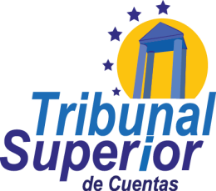 Aviso de Licitación Pública El Tribunal Superior de Cuentas, en aplicación a lo dispuesto en los Artículos 1, 3, 6, 7, 38, 39, 41 y 149 de la Ley de Contratación del Estado, por este medio invita a todas las empresas mercantiles debidamente registradas, a presentar ofertas para la:	 LICITACIÓN PÚBLICA NACIONAL	No. TSC-002-2014-DAG1.	El Tribunal Superior de Cuentas invita a las empresas interesadas en participar en la Licitación Pública Nacional No. TSC-002-2014-DAG a presentar ofertas selladas para la contratación del “SERVICIO DE INTERNET PARA EL TRIBUNAL SUPERIOR DE CUENTAS” 2.	La licitación se efectuará conforme a los procedimientos de Licitación Pública Nacional (LPN) establecidos en la Ley de Contratación del Estado y su Reglamento.3.	Los interesados pueden adquirir  las Bases de la  presente Licitación a partir del 28 de Octubre de 2014, en las Oficinas de la Dirección de Administración General ubicada en el Tercer Piso del Edificio del Tribunal Superior de Cuentas, situado en la Colonia Las Brisas, Centro Cívico Gubernamental, Comayagüela, Honduras; telefax 2228-86-20, correo electrónico rrota@tsc.gob.hn, con un horario de 8:30 a.m. a 4:30 p.m. Las Bases de la Licitación también podrán ser examinadas en el Sistema de Información de Contratación y Adquisiciones del Estado de Honduras, “HonduCompras”, (www.honducompras.gob.hn).4.	Las ofertas serán recibidas el 13 de Noviembre de 2014, a partir de las 2:00 p.m. en el Salón de Retratos “Jose Trinidad Cabañas” ubicado en el Cuarto Piso del Edificio del TSC. Las ofertas que se reciban fuera el plazo serán rechazadas.5.	Todas las ofertas deben estar acompañadas de una Garantía de Mantenimiento de Oferta equivalente al Dos Por Ciento (2%) del precio total de la oferta.Comayagüela, M.D.C., 28 de Octubre de 2014.Abogado Jorge Bográn RiveraMagistrado PresidenteSección I.  Instrucciones a los OferentesSección I.  Instrucciones a los OferentesA. GeneralidadesA. Generalidades1.	Alcance de la licitaciónEl Contratante indicado en los Datos de la Licitación (DDL) emite estas Bases de la Licitación para la Contratación del Servicio de Internet y sus Servicios Conexos especificados en la Parte 2 Requisitos de los Servicios, Sección I. Lista de Requisitos. El nombre y número de identificación de esta Licitación Pública Nacional (LPN) para la contratación de los  Servicios están especificados en los DDL.1.2	Para todos los efectos de estas Bases de la Licitación:El término “por escrito” significa comunicación en forma escrita (Por ejemplo: Correo electrónico, facsímile, télex) con prueba de recibido;“Día” significa día calendario.2. 	Fuente de fondosLa contratación a que se refiere esta Licitación se financiará exclusiva y totalmente con recursos nacionales Hondureños.3.    Fraude y corrupciónEl Estado Hondureño exige a todos los organismos ejecutores y organismos contratantes, al igual que a todas las firmas, entidades o personas Oferentes por participar o participando en procedimientos de contratación, incluyendo, entre otros, solicitantes, Oferentes, contratistas, consultores  y concesionarios (incluyendo sus respectivos funcionarios, empleados y representantes), observar los más altos niveles éticos durante el proceso de selección, negociaciones o la ejecución de un contrato. Los actos de fraude y corrupción están prohibidos y acarrean la responsabilidad civil, penal y administrativa que corresponda.Si se comprobare que ha existido entendimiento malicioso entre dos o más Oferentes, las respectivas ofertas no serán consideradas, sin perjuicio de la responsabilidad legal en que éstos hubieren incurrido, de conformidad a lo establecido en los Artículos 49 y 57 de la Ley de Contratación del Estado.   Los actos de fraude y corrupción son sancionados por la Ley de Contratación del Estado, sin perjuicio de la responsabilidad en que se pudiera incurrir conforme a la Constitución de la República y las leyes.4. 	Oferentes elegiblesPodrán participar en esta Licitación todas las empresas que teniendo plena capacidad de ejercicio, no se hallen comprendidas en alguna de las circunstancias siguientes: Haber sido condenados mediante sentencia firme por delitos contra la propiedad, delitos contra la fe pública, cohecho, enriquecimiento ilícito, negociaciones incompatibles con el ejercicio de funciones públicas, malversación de caudales públicos o contrabando y defraudación fiscal, mientras subsista la condena. Esta prohibición también es aplicable a las sociedades mercantiles u otras personas jurídicas cuyos administradores o representantes se encuentran en situaciones similares por actuaciones a nombre o en beneficio de las mismas;  Haber sido declarado en quiebra o en concurso de acreedores, mientras no fueren rehabilitados;  Ser funcionarios o empleados, con o sin remuneración, al servicio de los Poderes del Estado o de cualquier institución descentralizada, municipalidad u organismo que se financie con fondos públicos, sin perjuicio de lo previsto en el Artículo 258 de la Constitución de la República;  Haber dado lugar, por causa de la que hubiere sido declarado culpable, a la resolución firme de cualquier contrato celebrado con la Administración o a la suspensión temporal en el Registro de Proveedores y Contratistas en tanto dure la sanción. En el primer caso, la prohibición de contratar tendrá una duración de dos (2) años, excepto en aquellos casos en que haya sido objeto de resolución en sus contratos en dos ocasiones, en cuyo caso la prohibición de contratar será definitiva;  Ser cónyuge, persona vinculada por unión de hecho o parientes dentro del cuarto grado de consanguinidad o segundo de afinidad de cualquiera de los funcionarios o empleados bajo cuya responsabilidad esté la precalificación de las empresas, la evaluación de las propuestas, la adjudicación o la firma del contrato;  Tratarse de sociedades mercantiles en cuyo capital social participen funcionarios o empleados públicos que tuvieren influencia por razón de sus cargos o participaren directa o indirectamente en cualquier etapa de los procedimientos de selección de contratistas. Esta prohibición se aplica también a las compañías que cuenten con socios que sean cónyuges, personas vinculadas por unión de hecho o parientes dentro del cuarto grado de consanguinidad o segundo de afinidad de los funcionarios o empleados a que se refiere el literal anterior, o aquellas en las que desempeñen, puestos de dirección o de representación personas con esos mismos grados de relación o de parentesco; Haber intervenido directamente o como asesores en cualquier etapa de los procedimientos de contratación o haber participado en la preparación de las especificaciones, planos, diseños o términos de referencia, excepto en actividades de supervisión de construcción.Estar suspendido del Registro de Proveedores y Contratistas o tener vigente sanción de suspensión para participar en procedimientos de contratación administrativa.4.2   Las Ofertas presentadas por un Consorcio constituido por dos o más empresas deberán cumplir con los siguientes requisitos, a menos que se indique otra cosa en los DDL:(a)	La Oferta deberá ser firmada de manera que constituya una obligación legal para todos los socios;(b)	Todos los socios serán responsables mancomunada y solidariamente por el cumplimiento del Contrato de acuerdo con las condiciones del mismo;(c)	Uno de los socios deberá ser designado como representante y autorizado para contraer responsabilidades, recibir instrucciones por y en nombre de cualquier o todos los miembros del Consorcio; (d)	La ejecución de la totalidad del Contrato, incluyendo los pagos, se harán exclusivamente con el socio designado;(e)	Con la Oferta se deberá presentar el Acuerdo del Consorcio firmado por todas las empresas que lo integran, mediante el cual se establezca el socio designado y autorizado para los efectos señalados en los literales c y d anteriores de la misma Subcláusula.Los Oferentes deberán proporcionar al Contratante evidencia satisfactoria de su continua elegibilidad, en los términos establecidos en la Subcláusula 15.1 de las IAO, cuando el Contratante razonablemente la solicite.5. 	Elegibilidad del Servicio de Internet a contratar y sus Servicios ConexosEl Servicio de Internet y sus Servicios Conexos que hayan de suministrarse de conformidad con el contrato pueden tener su origen en cualquier país siempre que el origen  en dicho país reúna las condiciones de legalidad necesarias, debidamente  comprobadas.B.  Contenido de las Bases de la Licitación B.  Contenido de las Bases de la Licitación 6.  	Secciones de las Bases de la LicitaciónLas Bases de la Licitación están compuestas por las Partes 1, 2, y 3 incluidas sus respectivas secciones que a continuación se indican y deben ser leídas en conjunto con cualquier enmienda emitida en virtud de lo establecido en la Cláusula 8 de las IAO. PARTE 1 – Procedimientos de LicitaciónSección I.	   Instrucciones a los Oferentes (IAO)Sección II.	Datos de la Licitación (DDL) Sección III.	Criterios de Evaluación y CalificaciónSección IV.	Formularios de la OfertaPARTE 2 –Requisitos de los ServiciosSección I.	Lista de RequisitosPARTE 3 – ContratoSección I.	Condiciones Generales del Contrato (CGC)Sección II.   Condiciones Especiales del Contrato (CEC)Sección III.	Formularios del ContratoEl Llamado a Licitación emitido por el Contratante no forma parte de las Bases de la Licitación.El Contratante no se responsabiliza por la integridad de las Bases de la Licitación y sus enmiendas, de no haber sido obtenidos directamente del Contratante.Es responsabilidad del Oferente examinar todas las instrucciones, formularios, términos y especificaciones de las Bases de la Licitación. La presentación incompleta de la información o documentación requerida en las Bases de la Licitación puede constituir causal de rechazo de la oferta, de conformidad a lo establecido en el Artículo 57 de la Ley de Contratación del Estado.7.  	Aclaración de las Bases de la Licitación Todo aquel que haya obtenido de manera oficial las Bases de la Licitación que requiera alguna aclaración sobre las Bases de la Licitación deberá comunicarse con el Contratante por escrito a la dirección del Contratante que se suministra en los DDL. El Contratante responderá por escrito a todas las solicitudes de aclaración, siempre que dichas solicitudes las reciba el Contratante por lo menos Quince (15) días antes de la fecha límite para la presentación de ofertas.  El Contratante enviará copia de las respuestas, incluyendo una descripción de las consultas realizadas, sin identificar su fuente, a todos los que hubiesen adquirido las Bases de la Licitación directamente del Contratante. Las respuestas a solicitudes de aclaración se publicarán además en el Sistema de Información de Contratación y Adquisiciones del Estado de Honduras, “HonduCompras”, (www.honducompras.gob.hn). Si como resultado de las aclaraciones, el Contratante considera necesario enmendar las Bases de la Licitación, deberá hacerlo siguiendo el procedimiento indicado en la Cláusula 8 y Subcláusula 22.2, de las IAO.8.	Enmienda a las Bases de la LicitaciónEl Contratante podrá, en cualquier momento antes del vencimiento del plazo para presentación de ofertas, enmendar las Bases de la Licitación mediante la emisión de una enmienda que deberá hacerse por escrito y siguiendo el procedimiento indicado en esta Subcláusula.Toda enmienda emitida formará parte integral de las Bases de la Licitación y deberá ser comunicada por escrito a todos los que hayan obtenido las Bases de la Licitación directamente del Contratante. Las enmiendas a las Bases de la Licitación se publicarán además en el Sistema de Información de Contratación y Adquisiciones del Estado de Honduras, “HonduCompras”, (www.honducompras.gob.hn).El Contratante podrá, a su discreción, prorrogar el plazo de presentación de ofertas a fin de dar a los posibles Oferentes un plazo razonable para que puedan tomar en cuenta las enmiendas en la preparación de sus ofertas, de conformidad con lo indicado en la Subcláusula 22.2 de las IAO. C.  Preparación de las OfertasC.  Preparación de las Ofertas9.	Costo de la Oferta9.1	El Oferente financiará todos los costos relacionados con la preparación y presentación de su oferta, y el Contratante no estará sujeto ni será responsable en ningún caso por dichos costos, independientemente de la modalidad o del resultado del proceso de licitación.10.	Idioma de la OfertaLa Oferta, así como toda la correspondencia y documentos relativos a la oferta intercambiados entre el Oferente y el Contratante deberán ser escritos en español. Los documentos de soporte y material impreso que formen parte de la Oferta, pueden estar en otro idioma con la condición de que los apartes pertinentes estén acompañados de una traducción fidedigna al español. Para efectos de interpretación de la oferta, dicha traducción prevalecerá. 11.	Documentos que componen la OfertaLa Oferta estará compuesta por los documentos siguientes:Formulario de Oferta y Lista de Precios, de conformidad con lo establecido en las Cláusulas 12, 13 y 14 de las IAO;Garantía de Mantenimiento de la Oferta y la Declaración de Mantenimiento de la Oferta (si así se requiere), de conformidad a lo indicado en la Cláusula 19 de las IAO de las Bases de la Licitación.Confirmación escrita que autorice al signatario de la oferta a comprometer al Oferente, de conformidad con lo establecido en la Cláusula 20 de las IAO;Evidencia documentada, que establezca que el Oferente es elegible para presentar una oferta, de conformidad con lo determinado en la Cláusula 15 de las IAO; Evidencia documentada, que certifique que el Servicio de Internet y sus Servicios Conexos a ser proporcionados que proporcionará el Oferente son de origen elegible;Evidencia documentada, que establezca que los Servicios se ajustan sustancialmente a las Bases de la Licitación,  de conformidad con lo indicado en las Cláusulas 16 y 28 de las IAO; Evidencia documentada, que establezca que el   Oferente está calificado para ejecutar el contrato en caso que su oferta sea aceptada, de conformidad con lo determinado en la Cláusula 17 de las IAO; yCualquier otro documento requerido en los DDL.
12. 	Formulario de Oferta y Lista de PreciosEl Oferente presentará el Formulario de Oferta utilizando el formulario suministrado en la Parte I Procedimientos de  Licitación, Sección IV. Formularios de la Oferta. Este formulario deberá ser debidamente llenado sin alterar su forma y no se aceptarán sustitutos. Todos los espacios en blanco deberán ser llenados con la información solicitada. 12.2	El Oferente presentará la Lista de Precios del Servicio de Internet y sus Servicios Conexos, según corresponda a su origen y utilizando los formularios suministrados en la Parte I Procedimientos de Licitación, Sección IV. Formularios de la Oferta13. 	Precios de la Oferta y Descuentos13.1 Los precios y descuentos cotizados por el Oferente deben presentarse en el Formulario de Presentación de la Oferta y ajustarse a los servicios indicados en el Formulario de Lista de Precios, indicados en la Parte I Procedimientos de Licitación, Sección IV. Formularios de la Oferta.13.2 El Servicio de Internet y sus Servicios Conexos por el Contratante deben enumerarse y cotizarse por separado en el Formulario de Lista de Precios. Si una Lista de Precios detalla los servicios, pero no los cotiza, se asume que los precios están incluidos en los precios de otros servicios.          Asimismo, cuando alguno de los servicios no aparece en la Lista de Precios se asume que no está incluido en la oferta, y de considerarse que la oferta cumple sustancialmente, se aplicarán los ajustes correspondientes, de conformidad con lo establecido en la Cláusula 29 de las IAO.13.3  El precio cotizado en el formulario de Presentación de la Oferta deberá ser el precio total de la oferta más el Impuesto Sobre Ventas, excluyendo cualquier descuento que se ofrezca, de conformidad a lo establecido en la Parte I Procedimientos de Licitación, Sección II. Datos de la Licitación (DDL).13.4 El Oferente cotizará cualquier descuento incondicional e indicará su método de aplicación en el formulario de Presentación de la Oferta, de conformidad a lo establecido en la Parte I Procedimientos de Licitación, Sección II. Datos de la Licitación (DDL). 13.5	Los precios cotizados por el Oferente serán fijos durante la ejecución del Contrato y no estarán sujetos a ninguna variación por ningún motivo, salvo indicación contraria establecida en la Parte I Procedimientos de Licitación, Sección II. Datos de la Licitación (DDL). Una oferta presentada con precios ajustables no responde a lo solicitado y, en consecuencia, será rechazada de conformidad con lo indicado en la Cláusula 28 de las IAO. Sin embargo, si de acuerdo con lo indicado en los DDL, los precios cotizados por el Oferente pueden ser ajustables durante la ejecución del Contrato, las ofertas que coticen precios fijos no serán rechazadas, y el ajuste de los precios se considerará igual a cero.13.6	Si así se indica en la Subcláusula 1.1 de las IAO, los precios cotizados deben corresponder al 100% del Servicio de Internet y sus Servicios Conexos indicados en la Parte 2 Requisitos de los Servicios, Sección I. Lista de Requisitos. Los Oferentes que deseen ofrecer reducción de precios (descuentos) por la adjudicación de más de un contrato deben indicar en su oferta los descuentos aplicables de conformidad con lo determinado en la Subcláusula 13.4 de las IAO, siempre y cuando la oferta por los servicios requeridos por el Contratante sea presentada y abierta en el acto de apertura de las ofertas.14.	Moneda de la Oferta14.1	El Oferente cotizará en Lempiras de conformidad a lo establecido en la Parte I Procedimientos de Licitación, Sección II. Datos de la Licitación (DDL).15. 	Documentos que establecen la elegibilidad del Oferente15.1	Para establecer su elegibilidad, los Oferentes deberán completar el Formulario de Oferta, incluido en la Parte 1 Procedimientos de Licitación, Sección IV. Formularios de la Oferta de conformidad con la Cláusula 4 de las IAO.16.	Documentos que establecen la conformidad del Servicio de Internet y sus Servicios Conexos 16.1	Con el fin de establecer la conformidad del Servicio de Internet y sus Servicios Conexos, los Oferentes deberán proporcionar como parte de la Oferta evidencia documentada acreditando que los servicios cumplen con las especificaciones técnicas y los estándares especificados en la Parte 2 Requisitos de los Servicios, Sección I. Lista de Requisitos. 16.2	La evidencia documentada debe ser en forma de literatura impresa, planos o datos, e incluir una descripción detallada de las características esenciales técnicas y funcionamiento del Servicio de Internet y sus Servicios Conexos demostrando conformidad sustancial de los Servicios con las especificaciones técnicas detalladas en la Parte 2 Requisitos de los Servicios, Sección I. Lista de Requisitos. De ser procedente el Oferente incluirá una declaración de variaciones y excepciones a las provisiones en los Requisitos de los Servicios.16.3  El período de tiempo estimado de los servicios es del 01 de Enero del 2015 hasta el 01 de Enero del 2016. (12 meses).17.	Documentos que establecen las Calificaciones del OferenteLa evidencia documentada de las calificaciones del Oferente para ejecutar el contrato si su oferta es aceptada, deberá establecer a completa satisfacción del Contratante: (a)	Que el Oferente cumple con cada uno de los criterios de calificación estipulados en la Parte 1 Procedimientos de Licitación, Sección III. Criterios de Evaluación y Calificación.18.	Período de Validez de las Ofertas18.1	Las ofertas se deberán mantener válidas mediante una Garantía de Mantenimiento de la Oferta por el período determinado en la Subcláusula 19.3 de las IAO y en los DDL, a partir de la fecha límite para la presentación de ofertas establecida por el Contratante. Toda oferta con un período de validez menor será rechazada por el Contratante por incumplimiento.18.2	En circunstancias excepcionales y antes de que expire el período de validez de la oferta, el Contratante podrá solicitarle a los Oferentes que extiendan el período de la validez de sus ofertas. Las solicitudes y las respuestas serán por escrito. La Garantía de Mantenimiento de Oferta también ésta deberá prorrogarse por el período correspondiente. Un Oferente puede rehusar a tal solicitud sin que se le haga efectiva su Garantía de Mantenimiento de la Oferta. A los Oferentes que acepten la solicitud de prórroga no se les pedirá ni permitirá que modifiquen sus ofertas, con excepción de lo dispuesto en la Subcláusula 18.3 de las IAO. 18.3	En el caso de contratos con precio fijo,  si la adjudicación se retrasase por un período mayor a Cincuenta y Seis (56) días a partir del vencimiento del plazo inicial de validez de la oferta, el precio del Contrato será ajustado mediante la aplicación de un factor que será especificado en la solicitud de prórroga.  La evaluación de la oferta deberá basarse en el precio cotizado sin tomar en cuenta el ajuste mencionado.19.	Garantía de Mantenimiento de Oferta19.1	El Oferente deberá presentar como parte de su Oferta, una Garantía de Mantenimiento de la Oferta, en la forma estipulada en los DDL.19.2	La Garantía de Mantenimiento de la Oferta será por la suma estipulada en los DDL y denominada en Lempiras. En caso de que la oferta se presente en varias monedas, a los fines del cálculo de la Garantía de Mantenimiento de la Oferta, estas se convertirán en Lempiras al tipo de cambio aplicable según lo dispuesto en la Subcláusula 32.1 de las IAO.19.3	La Garantía de Mantenimiento de la Oferta deberá:(a)	Ser presentada en original con una vigencia de Ciento Veinte (120) días.(b)	Permanecer válida por un período que expire Treinta (30) días después de la fecha límite de la validez de las Ofertas, o del período prorrogado, si corresponde. Lo anterior de conformidad a lo establecido en la Parte I Procedimientos de Licitación, Sección II. Datos de la Licitación (DDL)19.4	La Garantía de Mantenimiento de la Oferta emitida por un banco o una aseguradora deberá:(a)	Ser emitida por una institución que opere en Honduras, autorizada por la Comisión Nacional de Bancos y Seguros;Estar sustancialmente de acuerdo con uno de los formularios de Garantía de Mantenimiento de la Oferta incluidos en la Parte 1 Procedimientos de Licitación, Sección IV. Formularios de la Oferta u otro formulario aprobado por el Contratante con anterioridad a la presentación de la Oferta;Ser pagadera con prontitud ante solicitud escrita del Contratante en caso de tener que invocar las condiciones detalladas en la Subcláusula 19.7 de las IAO.19.5	Todas las Ofertas que no estén acompañadas por una Garantía de Mantenimiento de la oferta que sustancialmente responda a lo requerido en la cláusula mencionada, serán rechazadas por el Contratante por incumplimiento, de conformidad a lo establecido en el Artículo 57 de la Ley de Contratación del Estado. 19.6	La Garantía de Mantenimiento de la Oferta de los Oferentes cuyas Ofertas no fueron seleccionadas serán devueltas inmediatamente después de que el Oferente seleccionado suministre su Garantía de Cumplimiento.19.7	La Garantía de Mantenimiento de la Oferta se podrá hacer efectiva si:(a) 	El Oferente retira su Oferta durante el período de validez de la Oferta especificado por el Oferente en  la Oferta, salvo lo estipulado en la Subcláusula 18.1 de las IAO; o(b)	El Oferente seleccionado no acepta las correcciones al Precio de su Oferta, de conformidad con lo establecido en la Subcláusula 29.4 de las IAO; (c)	Si el Oferente seleccionado no cumple dentro del plazo estipulado con:(i)	Firmar el Contrato; o(ii)	Suministrar la Garantía de Cumplimiento solicitada.19.8	La Garantía de Mantenimiento de la Oferta de un Consorcio deberá ser emitida en nombre del Consorcio que presenta la Oferta por medio de su representante legal o el que haga sus veces, conforme a lo señalado en la Subcláusula 4.2 de las IAO.20.	Formato y firma de la Oferta20.1 El Oferente preparará un original de los documentos que comprenden la oferta según se describe en la Cláusula 11 de las IAO y lo marcará claramente como “ORIGINAL”. Además el Oferente deberá presentar el número de copias de la oferta que se indica en los DDL y marcar claramente cada ejemplar como “COPIA”. En caso de discrepancia, el texto del original  prevalecerá sobre el de las copias.20.2 El original y todas las copias de la oferta deberán ser mecanografiadas o escritas con tinta indeleble y deberán estar firmadas por la persona debidamente autorizada para firmar en nombre del Oferente.20.3	Los textos entre líneas, tachaduras o palabras superpuestas serán válidos solamente si llevan la firma o las iniciales de la persona que firma la Oferta.D. Presentación y Apertura de las OfertasD. Presentación y Apertura de las Ofertas21.	Presentación, Sello e Identificación de las Ofertas21.1	Los Oferentes siempre podrán enviar sus ofertas por correo o entregarlas personalmente. (a)	Los Oferentes que presenten sus ofertas por correo o las entreguen personalmente incluirán el original y cada copia de la oferta, en sobres separados, cerrados en forma inviolable y debidamente identificados como “ORIGINAL” y “COPIA”. Los sobres conteniendo el original y las copias serán incluidos a su vez en un solo sobre. El resto del procedimiento será de conformidad a lo establecido en la Subcláusula 21.2 de las IAO. 21.2	Los sobres interiores y el sobre exterior deberán: (a)	Llevar el nombre y la dirección del Oferente;(b)	Estar dirigidos al Contratante y llevar la dirección que se indica en la Subcláusula 22.1 de las IAO;(c)	Llevar la identificación específica de este proceso de licitación determinado en la Subcláusula 1.1 de las IAO y cualquier otra identificación que se indique en los DDL; y(d)	Llevar una advertencia de no abrir antes de la hora y fecha de apertura de ofertas, especificadas de conformidad con lo dispuesto en la Subcláusula 25.1 de las IAO.	Si los sobres no están sellados e identificados como se requiere, el Contratante no se responsabilizará en caso de que la oferta se extravíe o sea abierta prematuramente.22.	Plazo para presentar las Ofertas22.1	Las ofertas serán recibidas por el Contratante en la Dirección de Administración General, ubicada en el Tercer Piso del Edificio del Tribunal Superior de Cuentas, situado en el Centro Cívico Gubernamental, Colonia Las Brisas, Boulevard de las Fuerzas Armadas, y no más tarde que la fecha y hora indicadas en los DDL.22.2   El  Contratante podrá a su discreción, extender el plazo para la presentación de ofertas mediante una enmienda a las Bases de la Licitación, de conformidad con lo indicado en la Subcláusula 8.4 de las IAO. En este caso todos los derechos y obligaciones del Contratante y de los Oferentes previamente sujetos a la fecha límite original para presentar las ofertas quedarán sujetos a la nueva fecha prorrogada.23. 	Ofertas tardías23.1	El Contratante no considerará ninguna oferta que llegue con posterioridad al plazo límite para la presentación de ofertas, en virtud de lo dispuesto en la Cláusula 22 de las IAO. Toda oferta que reciba el Contratante después del plazo límite para la presentación de las ofertas será declarada tardía y será rechazada y devuelta al Oferente remitente sin abrir, de conformidad a lo establecido en el Artículo 121 del Reglamento de Aplicación de la Ley de Contratación del Estado.24.	Retiro, sustitución y modificación de las Ofertas24.1	Los Oferentes podrán retirar, sustituir o modificar sus Ofertas mediante una notificación por escrito, remitida al Contratante antes de la fecha límite indicada en la Cláusula 21 de las IAO. Dicha notificación debe estar debidamente firmada por un representante autorizado, y deberá incluir una copia de dicha autorización de acuerdo a lo estipulado en la Subcláusula 20.2 de las IAO (con excepción de la comunicación de retiro que no requiere copias). La sustitución o modificación correspondiente de la oferta deberá acompañar dicha comunicación por escrito. Todas las comunicaciones deberán ser:(a)	Presentadas de conformidad con lo indicado en las Cláusulas 20 y 21 de las IAO (con excepción de la comunicación de retiro que no requiere copias) y los respectivos sobres deberán estar claramente marcados “RETIRO”, “SUSTITUCIÓN”  o “MODIFICACIÓN” y(b)	Recibidas por el Contratante antes del plazo límite establecido para la presentación de las ofertas, de conformidad con lo estipulado en la Cláusula 22 de las IAO.24.2	 Las ofertas cuyo retiro, sustitución o modificación fuere solicitado de conformidad a lo indicado en la Subcláusula 24.1 de las IAO serán devueltas sin abrir a los Oferentes remitentes. 24.3	Ninguna oferta podrá ser retirada, sustituida o modificada durante el intervalo comprendido entre la fecha límite para presentar ofertas y la expiración del período de validez de las ofertas indicado por el Oferente en el Formulario de Oferta, o cualquier extensión si la hubiese, caso contrario se ejecutará la Garantía de Mantenimiento de la Oferta.25.	Apertura de las Ofertas25.1	El Contratante llevará a cabo el Acto de Apertura de las ofertas en público en la dirección, fecha y hora establecidas en los DDL.  25.2    Primero se abrirán los sobres marcados como “RETIRO” y se leerán en voz alta y el sobre con la oferta correspondiente serán devueltas sin abrir a los Oferentes remitentes. No se permitirá el retiro de ninguna oferta a menos que la comunicación de retiro pertinente contenga la autorización válida para solicitar el mismo y sea leída en voz alta en el acto de apertura de las ofertas. Seguidamente, se abrirán los sobres marcados como “SUSTITUCIÓN” se leerán en voz alta y se intercambiará con la oferta correspondiente que está siendo sustituida; la oferta sustituida no se abrirá y se devolverá al Oferente remitente. No se permitirá ninguna sustitución a menos que la comunicación de sustitución correspondiente contenga una autorización válida para solicitar la sustitución y sea leída en voz alta en el acto de apertura de las ofertas. Los sobres marcados como “MODIFICACIÓN” se abrirán y leerán en voz alta con la oferta correspondiente. No se permitirá ninguna modificación a las ofertas a menos que la comunicación de modificación correspondiente contenga la autorización válida para solicitar la modificación y sea leída en voz alta en el acto de apertura de las ofertas. Solamente se considerarán en la evaluación los sobres que se abren y leen en voz alta durante el Acto de Apertura de las Ofertas. 25.3   Todos los demás sobres se abrirán de uno en uno, leyendo en voz alta: el nombre del Oferente y si contiene modificaciones; los precios de la oferta, incluyendo cualquier descuento u ofertas alternativas; la existencia de la Garantía de Mantenimiento de la Oferta; y cualquier otro detalle que el Contratante considere pertinente.  Solamente los descuentos y ofertas alternativas leídas en voz alta se considerarán en la evaluación. Ninguna oferta será rechazada durante el Acto de Apertura, excepto las ofertas tardías, de conformidad con lo convenido en la Subcláusula 23.1 de las IAO. 25.4    El Contratante preparará un acta del acto de apertura de las ofertas que incluye como mínimo: el nombre del Oferente y si hay retiro, sustitución o modificación; el precio de la Oferta, por los servicios requeridos en la Parte 2 Requisitos de los Servicios, Sección I. Lista de Requisitos, incluyendo cualquier descuento; y la existencia o no de la Garantía de Mantenimiento de la Oferta. Se solicitará a los representantes de los Oferentes presentes que registren con su firma la asistencia y al final también deben firmar el Acta del acto de apertura. Una copia del acta será distribuida a los Oferentes que presentaron sus ofertas a tiempo.E.  Evaluación y Comparación de las OfertasE.  Evaluación y Comparación de las Ofertas26.	Confidencialidad26.1	No se divulgará a los Oferentes ni a ninguna persona que no esté oficialmente involucrada con el proceso de la licitación, información relacionada con la revisión, evaluación, comparación y pos calificación de las ofertas, ni sobre la recomendación de adjudicación del contrato hasta que se haya publicado la adjudicación del mismo. 26.2	Cualquier intento por parte de un Oferente para influenciar al Contratante en la revisión, evaluación, comparación y pos calificación de las ofertas o en la adjudicación del contrato podrá resultar en el rechazo de su oferta, de conformidad a lo establecido en el Artículo 57 de la Ley de Contratación de Estado.26.3	No obstante lo dispuesto en la Subcláusula 26.2 de las IAO, si durante el plazo transcurrido entre el Acto de Apertura y la fecha de adjudicación del contrato, un Oferente desea comunicarse con el Contratante sobre cualquier asunto relacionado con el proceso de la licitación, deberá hacerlo por escrito.27.	Aclaración de las Ofertas27.1	Para facilitar el proceso de revisión, evaluación, comparación y pos calificación de las ofertas, el Contratante podrá, a su discreción, solicitar a cualquier Oferente aclaraciones sobre su Oferta. No se considerarán aclaraciones a una oferta presentadas por Oferentes cuando no sean en respuesta a una solicitud del Contratante. La solicitud de aclaración por el Contratante y la respuesta deberán ser hechas por escrito. No se solicitará, ofrecerá o permitirá cambios en los precios o a la esencia de la oferta, excepto para confirmar correcciones de errores aritméticos descubiertos por el Contratante en la evaluación de las ofertas, de conformidad con lo indicado en la Cláusula 29 de las IAO.28.	Cumplimiento de las Ofertas28.1	Para determinar si la oferta se ajusta sustancialmente a las Bases de la Licitación, el Contratante se basará en el contenido de la propia oferta.28.2	Una oferta que se ajusta sustancialmente a las Bases de la Licitación es la que satisface todos los términos, condiciones y especificaciones estipuladas en dichos documentos sin desviaciones, reservas u omisiones significativas. Una desviación, reserva u omisión significativa es aquella que: (a)	Afecta de una manera sustancial el alcance, la calidad o el funcionamiento del Servicio de Internet y los Servicios Conexos especificados en el Contrato; o (b)	Limita de una manera sustancial, contraria a las Bases de la Licitación, los derechos del Contratante o las obligaciones del Oferente en virtud del Contrato; o(c)	De rectificarse, afectaría injustamente la posición competitiva de los otros Oferentes que presentan ofertas que se ajustan sustancialmente a las Bases de la Licitación. 28.3	Si una oferta no se ajusta sustancialmente a las Bases de la Licitación, deberá ser rechazada por el Contratante y el Oferente no podrá ajustarla posteriormente mediante correcciones de las desviaciones, reservas u omisiones significativas.29. 	Diferencias, errores y omisiones29.1	Si una oferta se ajusta sustancialmente a las Bases de la Licitación, el Contratante podrá dispensar alguna diferencia u omisión cuando ésta no constituya una desviación significativa. 29.2	Cuando una oferta se ajuste sustancialmente a las Bases de la Licitación, el Contratante podrá solicitarle al Oferente que presente dentro de un plazo razonable, información o documentación necesaria para rectificar diferencias u omisiones relacionadas con requisitos no significativos de documentación. Dichas omisiones no podrán estar relacionadas con ningún aspecto del precio de la Oferta. Si el Oferente no cumple con la petición, su oferta podrá ser rechazada. 29.3	A condición de que la oferta cumpla sustancialmente con las Bases de la Licitación, el Contratante corregirá errores aritméticos de la manera siguiente: (a)	Si hay una discrepancia entre un precio unitario y el precio total obtenido al multiplicar ese precio unitario por las cantidades correspondientes, prevalecerá el precio unitario y el precio total será corregido, a menos que hubiere un error obvio en la colocación del punto decimal, entonces el precio total cotizado prevalecerá y se corregirá el precio unitario;(b)	Si hay un error en un total que corresponde a la suma o resta de subtotales, los subtotales prevalecerán y se corregirá el total; Si hay una discrepancia entre palabras y cifras, prevalecerá el monto expresado en palabras a menos que la cantidad expresada en palabras corresponda a un error aritmético, en cuyo caso prevalecerán las cantidades en cifras de conformidad con lo indicado en los párrafos (a) y (b) anteriores.29.4	Si el Oferente que presentó la oferta evaluada como la más baja no acepta la corrección de los errores, su oferta será rechazada. 29.5  El Oferente deberá subsanar el defecto u omisión dentro de los Cinco (5) días siguientes a la fecha de notificación de la omisión; si no lo hiciere la oferta no será considerada, según lo establecido en el Artículo 132 párrafo final del Reglamento de la Ley de Contratación del Estado.30.	Examen preliminar de las Ofertas30.1	El Contratante examinará todas las ofertas para confirmar que todos los documentos y la documentación técnica solicitada en la Cláusula 11 de las IAO han sido suministrados y determinará si cada documento entregado  está completo. 30.2	El Contratante confirmará que los siguientes documentos e información han sido proporcionados con la oferta. Si cualquiera de estos documentos o información faltaran, la oferta será rechazada. (a)	Formulario de Oferta, de conformidad con lo indicado en la Subcláusula 12.1 de las IAO;(b)	Lista de Precios, de conformidad con lo establecido en la Subcláusula 12.2 de las IAO; y(c)	Garantía de Mantenimiento de la Oferta, de conformidad con lo determinado en la Cláusula 19 de las IAO si corresponde.31.	Examen de los Términos y Condiciones; Evaluación Técnica31.1	El Contratante examinará todas las ofertas para confirmar que todas las estipulaciones y condiciones de las CGC y de las CEC han sido aceptadas por el Oferente sin desviaciones, reservas u omisiones significativas.31.2	El Contratante evaluará los aspectos técnicos de la oferta presentada en virtud de la Cláusula 16 de las IAO, para confirmar que todos los requisitos estipulados en la Parte 2 Requisitos de los Servicios, Sección I. Lista de Requisitos, han sido cumplidos sin ninguna desviación o reserva significativa.  31.3	Si después de haber  examinado los términos y condiciones y efectuada la evaluación técnica, el Contratante establece que la oferta no se ajusta sustancialmente a las Bases de la Licitación de conformidad con lo estipulado en la Cláusula 28 de las IAO, la oferta será rechazada. 32.	Conversión a una sola moneda32.1	Para efectos de evaluación y comparación, el Contratante convertirá todos los precios de las ofertas expresados en diferentes monedas a Lempiras utilizando el tipo de cambio vendedor establecido por el Banco Central de Honduras para transacciones semejantes, vigente Veintiocho (28) días antes de la fecha de apertura de Ofertas.33.	Preferencia nacional33.1	En caso que en esta Licitación se presenten ofertas de empresas extranjeras, se aplicará un margen de preferencia nacional en los términos establecidos en los Artículos 53 de la Ley de Contratación del Estado y 128 de su Reglamento.33.2 El margen de preferencia nacional no será aplicable cuando convenios bilaterales o multilaterales de libre comercio dispusieren que los Oferentes extranjeros tendrán trato nacional.34.	Evaluación de las Ofertas34.1	El Contratante evaluará todas las ofertas que se determine que hasta esta etapa de la evaluación se ajustan sustancialmente a las Bases de la Licitación.34.2	Para evaluar las ofertas, el Contratante utilizará únicamente los factores, metodologías y criterios definidos en la Cláusula 34 de las IAO. No se permitirá ningún otro criterio ni metodología. 34.3	Al evaluar las Ofertas, el Contratante considerará lo siguiente:El precio cotizado de conformidad con lo indicado en la Subcláusula 13.2 de las IAO; El ajuste del precio por correcciones de errores aritméticos de conformidad con lo determinado en la Subcláusula 29.3 de las IAO; El ajuste del precio debido a descuentos ofrecidos de conformidad con lo convenido en la Subcláusula 13.3 de las IAO;Ajustes debidos a la aplicación de criterios de evaluación especificados en los DDL de entre los indicados en la Parte 1 Procedimientos de Licitación Sección III. Criterios de Evaluación y Calificación;Ajustes debidos a la aplicación de un margen de preferencia, si corresponde, de conformidad con lo estipulado en la Cláusula 33 de las IAO.34.4	Al evaluar una oferta el Contratante excluirá y no tendrá en cuenta: Los Impuestos Sobre Ventas y otros impuestos similares pagaderos en Honduras sobre los servicios si el contrato es adjudicado al Oferente;Ninguna disposición por ajuste de precios durante el período de ejecución del contrato, si estuviese estipulado en la oferta.  34.5	La evaluación de una oferta requerirá que el Contratante considere otros factores, además del precio cotizado, de conformidad con la Cláusula 13 de las IAO. Estos factores estarán relacionados con las características, rendimiento, términos y condiciones de la contratación del Servicio de Internet y los Servicios Conexos. El efecto de los factores seleccionados, si los hubiere, se expresarán en términos monetarios para facilitar la comparación de las ofertas, a menos que se indique lo contrario en la Parte 1 Procedimientos de Licitación, Sección III. Criterios de Evaluación y Calificación.  Los factores, metodologías y criterios que se apliquen serán aquellos especificados de conformidad con  lo estipulado en la Subcláusula 34.3 (d) de las IAO.34.6  Los Oferentes  “no podrán” cotizar precios separados, de conformidad a lo solicitado en la Sección II. Datos de la Licitación (DDL).ASPECTOS A DETALLAR EN LAS OFERTAS.  Los     Oferentes deberán detallar en su propuesta los aspectos siguientes:Detallar el impuesto sobre ventasCosto total de la ofertaLa vigencia de la Oferta será de Noventa (90) días, misma que deberá manifestarse en la oferta 35.	Comparación de las Ofertas35.1	El Contratante comparará todas las ofertas que cumplen sustancialmente para determinar la oferta evaluada que cumpla con los requerimientos, de conformidad con lo establecido en la Cláusula 34 de las IAO.36.	Poscalificación del Oferente 36.1	El Contratante determinará, a su entera satisfacción, si el Oferente seleccionado como el que ha presentado la oferta evaluada como la más baja y ha cumplido sustancialmente con la oferta, está calificado para ejecutar el Contrato satisfactoriamente.36.2	Dicha determinación se basará en el examen de la evidencia documentada de las calificaciones del Oferente que éste ha presentado, de conformidad con lo indicado en la Cláusula 17 de las IAO.36.3	Una determinación afirmativa será un requisito previo para la adjudicación del Contrato al Oferente. Una determinación negativa resultará en el rechazo de la oferta del Oferente, en cuyo caso el Contratante procederá a determinar si el Oferente que presentó la siguiente oferta evaluada como la más baja está calificado para ejecutar el contrato satisfactoriamente.  37.	Derecho del Contratante a aceptar cualquier oferta y a rechazar cualquiera o todas las ofertas37.1	El Contratante se reserva el derecho a aceptar o rechazar cualquier oferta, de anular el proceso licitatorio y de rechazar todas las ofertas en cualquier momento antes de la adjudicación del contrato, sin que por ello adquiera responsabilidad alguna ante los Oferentes, de conformidad con la Constitución de la República y las Leyes.F.  Adjudicación del ContratoF.  Adjudicación del Contrato38.  Criterios de Adjudicación 38.1	El Contratante adjudicará el Contrato al Oferente cuya oferta evaluada haya sido determinada como la más baja y que cumple sustancialmente con los requisitos establecidos en las Bases de la Licitación, siempre y cuando el Contratante determine que el Oferente está calificado para ejecutar el Contrato satisfactoriamente, de conformidad a lo establecido en el Artículo 139 del Reglamento de la Ley de Contratación del Estado, y que hace referencia a los criterios determinados en los Artículos 51 y 52 de la Ley de Contratación del Estado y las reglas que deben considerarse para aplicar los mismos.39.	Derecho del Contratante a variar las cantidades en el momento de la adjudicación39.1	Al momento de adjudicar el Contrato, el Contratante se                                                                                                                                                                                                                                                     reserva el derecho a aumentar o disminuir la cantidad del Servicio de Internet y los Servicios Conexos especificados originalmente en la Parte 2 Requisitos de los Servicios, Sección I. Lista de Requisitos, siempre y cuando esta variación no exceda los porcentajes indicados en los DDL, y no altere los precios unitarios u otros términos y condiciones de la Oferta y de las Bases de la Licitación.40.	Notificación de Adjudicación del Contrato40.1	Antes de la expiración del período de validez de las ofertas, el Contratante notificará por escrito a todos los Oferentes la Resolución emitida por la Máxima Autoridad del Contratante, sobre la adjudicación del Contrato.40.2	El Contratante publicará en el Sistema de Información de Contratación y Adquisiciones del Estado de Honduras, “HonduCompras” (www.honducompras.gob.hn), los resultados de la licitación, identificando la oferta, descripción de los servicios requeridos y la información siguiente: (i)  Nombre de todos los  Oferentes que presentaron ofertas; (ii) Los precios leídos en voz alta en el acto de apertura de las ofertas; (iii) Nombre de los Oferentes cuyas ofertas fueron evaluadas y los precios de las mismas; (iv) Nombre de los Oferentes cuyas ofertas fueron rechazadas y las razones de su rechazo; y (v) Nombre del Oferente seleccionado y el precio ofertado, la duración y un resumen del alcance del contrato adjudicado. Después de la publicación de la adjudicación del contrato, los Oferentes no favorecidos podrán solicitar por escrito al Contratante explicaciones de las razones por las cuales sus ofertas no fueron seleccionadas. El Contratante, después de la adjudicación del Contrato, responderá oportunamente y por escrito a cualquier Oferente no favorecido que solicite explicaciones.41.	Firma del Contrato41.1	Inmediatamente después de la notificación de adjudicación, el Contratante enviará al Oferente seleccionado el Contrato y las Condiciones Especiales del mismo.El Oferente seleccionado tendrá un plazo de Treinta (30) días después de la fecha de recibo del Contrato para firmarlo, fecharlo y devolverlo al Contratante.Cuando el Oferente seleccionado suministre el Contrato firmado y la Garantía de Cumplimiento de conformidad con lo estipulado en la Cláusula 42 de las IAO, el Contratante informará inmediatamente a cada uno de los Oferentes no seleccionados y les devolverá su Garantía de Mantenimiento de la Oferta, de conformidad con lo señalado en la Subcláusula 19.4 de las IAO.42.	Garantía de Cumplimiento del Contrato43. Aceptación42.1	Dentro de los Treinta (30) días siguientes al recibo de la notificación de adjudicación de parte del Contratante, el Oferente seleccionado deberá presentar la Garantía de Cumplimiento del Contrato, de conformidad con las CGC, utilizando para dicho propósito el formulario de Garantía de Cumplimiento del Contrato incluido en la Parte 3 Contrato, Sección III. Formularios del Contrato, u otro formulario  aceptable para el Contratante. El Contratante notificará inmediatamente el nombre del Oferente seleccionado a todos los Oferentes no favorecidos y les devolverá las Garantías de Mantenimiento de la Oferta de conformidad con lo establecido en la Subcláusula 19.4 de las IAO. 42.2	Si el Oferente seleccionado no cumple con la presentación de la Garantía de Cumplimiento del Contrato mencionada anteriormente o no firma el Contrato, esto constituirá bases suficientes para anular la adjudicación del contrato y hacer efectiva la Garantía de Mantenimiento de la Oferta. En tal caso, el Contratante podrá adjudicar el Contrato al Oferente cuya oferta sea evaluada como la siguiente más baja y que se ajuste sustancialmente a las Bases de la Licitación, y que el Contratante determine que está calificado para ejecutar el Contrato satisfactoriamente. Todo Oferente, al momento de presentar su Oferta en la presente Licitación reconoce y acepta que:Ha leído, entendido, analizado y revisado claramente las Bases de la Licitación, y que en todo lo no comprendido, omitido o expresado en el documento, las partes atendrán a la regulación y normativa comprendida en la Ley de Contratación del Estado y su Reglamento, y demás Leyes de la República de Honduras aplicables al caso concreto, por lo que su Oferta ha sido preparada de conformidad con los términos precitados, comprometiéndose a remitirse a las mismas en caso de ser necesario.No podrá alegar omisiones o interpretación errónea respecto a su Oferta presentada y se compromete a acatar y respetar la resolución que para tal efecto emita la máxima autoridad del Contratante, relacionada con la presente LicitaciónSubcláusulas de las IAOA. Disposiciones GeneralesIAO 1.1El Contratante es: TRIBUNAL SUPERIOR DE CUENTAS (TSC) IAO 1.1El nombre y número de identificación de la LPN son: Licitación Pública Nacional No. TSC-002-2014-DAG “CONTRATACIÓN DEL SERVICIO DE INTERNET PARA EL TRIBUNAL SUPERIOR DE CUENTAS”.B.  Contenido de las Bases de la LicitaciónIAO 7.1Para aclaraciones de las Bases de la Licitación, solamente la dirección del Contratante es: Dirección de Administración General, ubicada en el Tercer Piso del Edificio del Tribunal Superior de Cuentas, situado en el Centro Cívico Gubernamental, Colonia Las Brisas, Boulevard de las Fuerzas Armadas, Comayagüela, Honduras.Teléfono: 2230-37-66Facsímile: 2228-86-20Dirección de correo electrónico: rrota@tsc.gob.hn C. Preparación de las OfertasIAO 11.1(h)Los Oferente deberán presentar los siguientes documentos adicionales con su oferta: Garantía de Mantenimiento de la Oferta. Formulario de presentación de la oferta. Declaración Jurada debidamente autenticada por Notario Público de no encontrarse comprendido en ninguno de los casos a que se refieren los Artículos 15 y 16 de la Ley de Contratación del Estado. Declaración Jurada garantizando la calidad del Servicio de Internet para el Tribunal Superior de Cuentas.Copia del Testimonio de la Escritura de Constitución de Sociedad o Comerciante Individual, debidamente inscrita en el  Registro de la Propiedad Inmueble y Mercantil, y sus reformas si las hubieren, debidamente autenticadas por Notario Público. Documentos personales del Representante Legal de la Empresa (Tarjeta de Identidad y Solvencia Municipal), debidamente autenticados por Notario Público.Copia del Permiso de Operación vigente extendido por la Municipalidad de su localidad, debidamente autenticada por Notario Público.Los representantes legales deberán exhibir poderes suficientes para la suscripción de los contratos en Escritura Pública y en caso de ser empresa extranjera, acreditarán además estar autorizadas e inscritas en el Registro de la Propiedad Inmueble y Mercantil.Constancia de inscripción en la Cámara de Comercio del domicilio del Contratante.Estados financieros auditados a diciembre de 2013 o de fecha más reciente, emitidos por firma auditora, (independiente de la empresa Oferente), debidamente inscrita en cualquiera de los colegios profesionales respectivos. Solicitar a la firma del contrato Constancia de estar inscritos en el Registro de Proveedores de la ONCAE, de conformidad a lo establecido en los Artículos 36, párrafo III y 57 del Reglamento de la Ley de Contratación del Estado.Constancia original de la Procuraduría General de la República, que demuestre que la Empresa Oferente  y su Representante Legal, no tienen cuentas pendientes ni litigios con el Estado de Honduras. Constancia de solvencia extendida por el Instituto Hondureño de Seguridad Social (IHSS).Constancia de solvencia de la Dirección Ejecutiva de Ingresos (DEI) referente al pago del Impuesto Sobre la Renta (ISR), emitida dentro de los Cuarenta y Cinco (45) días previos a la fecha de firma del contrato.Constancia de satisfacción del servicio prestado a otras Instituciones.Todo oferente debe cumplir en su totalidad con los requisitos legales indicados en la base de licitación, para ser evaluados posteriormente, técnica y económicamente.Nota: Las constancias descritas en los literales l), m) y n), deberán ser presentadas por el oferente ganador previo a la firma del contrato; según lo establece el artículo 30 del Reglamento de la Ley de Contratación del Estado.IAO 13.3El precio cotizado en el formulario de presentación de oferta deberá ser el precio total de la oferta más el Impuesto Sobre Ventas, excluyendo cualquier descuento ofrecido.IAO 13.4Los precios cotizados por el Oferente serán fijos durante la ejecución del Contrato y no estarán sujetos a ninguna variación por ningún motivoIAO 13.5 Los precios cotizados deberán corresponder al 100% de los servicios listados y serán fijos hasta la terminación del contrato no se aceptarán reclamos por incrementos salariales. IAO 14.1El Oferente “está” obligado a cotizar el precio de su oferta en Lempiras. IAO 16.3El período de tiempo estimado de los servicios del 01 de Enero del 2015  hasta el 01 de Enero  del 2016. (12) meses. IAO 18.1El plazo de validez de la oferta será de Noventa (90) días, contados a partir de la fecha de apertura de ofertas.IAO 19.1La Garantía de Mantenimiento de la Oferta deberá ser emitida por un banco o una aseguradora (Fianza); también será admisible la presentación de cheques certificados a la orden del Contratante y bonos del Estado Hondureño representativos de obligaciones de la deuda pública.IAO 19.2La Garantía de Mantenimiento de la Oferta será emitida por un Dos Por Ciento (2%) del monto total de la oferta. IAO 19.3La Garantía de Mantenimiento de la Oferta tendrá una vigencia de Ciento Veinte (120) días, contados a partir de la fecha de apertura de las ofertas.IAO 20.1Además de la oferta original, el número de copias es: dos copias.D. Presentación y Apertura de OfertasD. Presentación y Apertura de OfertasIAO 21.2 (c)Los sobres interiores y exteriores deberán llevar las siguientes leyendas adicionales de identificación: Licitación Pública Nacional No. TSC-002-2014-DAG “Contratación del Servicio de Internet para el TSC”.Tribunal Superior de Cuentas, Centro Cívico Gubernamental, Colonia Las Brisas, de acuerdo a la cláusula 21.2.IAO 22.1Para propósitos de la presentación de las ofertas, la Dirección del Contratante es:Dirección de Administración General, ubicada en el Tercer Piso del Edificio del Tribunal Superior de Cuentas, situado en el Centro Cívico Gubernamental, Colonia Las Brisas, Boulevard de las Fuerzas Armadas, Comayagüela, Honduras.La fecha límite para  presentar las ofertas es: 13 de Noviembre de 2014Hora: De las 8:30 a.m. hasta las 2:00 p.m.IAO 25.1La apertura de las ofertas tendrá lugar en: Edificio del Tribunal Superior de CuentasDirección: Salón de Retratos José Trinidad Cabañas, ubicado en el Cuarto Piso del Edificio del Tribunal Superior de Cuentas con las ofertas que se presenten. Ciudad: TegucigalpaPaís: HondurasFecha: 13 de Noviembre de 2014 Hora: 2:00 p.m.Se permitirá examinar los documentos inmediatamente después del acto de apertura a los Oferentes que participen en el proceso de licitación. Según lo establecido en el Artículo 50, párrafo segundo de la Ley de Contratación del Estado.E. Evaluación y Comparación de las OfertasE. Evaluación y Comparación de las OfertasIAO 29.2Se permitirá subsanar errores u omisiones contenidos en las ofertas, de conformidad a lo establecido en los Artículos 5, párrafo segundo de la Ley de Contratación del Estado y 139 de su Reglamento; para este propósito se otorgarán Cinco (5) días siguientes contados a partir de la fecha de entrega de la notificación.IAO 34.6Los Oferentes  “no podrán” cotizar precios separados.ASPECTOS A DETALLAR EN LAS OFERTAS.  Los oferentes deberán detallar en su propuesta los siguientes aspectos:Detallar el Impuesto Sobre VentasCosto total de la ofertaLa vigencia de la Oferta será de Noventa (90) días, misma que deberá manifestarse en la oferta F. Adjudicación del ContratoIAO 39.1El máximo porcentaje en que las cantidades podrán ser aumentadas es: 10%El máximo porcentaje en que las cantidades podrán ser disminuidas es: 10% 1.  Nombre jurídico del Oferente.  2.  Si se trata de un Consorcio, nombre jurídico de cada miembro. 3.  País donde está constituido o incorporado el Oferente en la actualidad o País donde intenta constituirse o incorporarse. 4.  Año de constitución o incorporación del Oferente.5.  Dirección jurídica del Oferente en el país donde está constituido o incorporado.6.  	Información del Representante autorizado del Oferente:	Nombre: 	Dirección: Números de teléfono y facsímile: Dirección de correo electrónico: 7.	Se adjuntan copias de los documentos originales de:       a.  Estatutos de la Sociedad de la empresa indicada en el párrafo 1 anterior, de conformidad con lo indicado en las Subcláusulas 4.1 y 4.2  de las IAO.       b.	 Si se trata de un Consorcio, carta de intención de formar el Consorcio, o el Convenio de   Consorcio, en cumplimiento a lo estipulado en la Subcláusula 4.2 de las IAO.       c. Si se trata de un ente gubernamental Hondureño, documentación que acredite su autonomía jurídica y financiera y el cumplimiento con las leyes comerciales. 1.  Nombre jurídico del Oferente.2.  Nombre jurídico del miembro del Consorcio.3.	Nombre del País de constitución o incorporación del miembro del Consorcio.4.  Año de constitución o incorporación del miembro del Consorcio.5.  Dirección jurídica del miembro del Consorcio en el País donde está constituido o incorporado.6.  Información sobre el Representante Autorizado del miembro del Consorcio:	Nombre: 	Dirección: 	Números de teléfono y facsímile: 	Dirección de correo electrónico: 7.	Copias adjuntas de documentos originales de: a. Estatutos de la Sociedad de la empresa indicada en el párrafo 2 anterior, de conformidad con lo estipulado en las Subcláusulas 4.1 y 4.2  de las IAO.     b.  Si se trata de un ente gubernamental Hondureño, documentación que acredite su autonomía jurídica, financiera y el cumplimiento con las leyes comerciales.Sección I.  Lista de Requisitos1.  Lista de Servicios y Plan de Entregas 1.  Lista de Servicios y Plan de Entregas 1.  Lista de Servicios y Plan de Entregas 1.  Lista de Servicios y Plan de Entregas 1.  Lista de Servicios y Plan de Entregas 1.  Lista de Servicios y Plan de Entregas 1.  Lista de Servicios y Plan de Entregas 1.  Lista de Servicios y Plan de Entregas N de ArtículoDescripción de los ServiciosCantidadUnidad físicaLugar de destino convenido según se indica en los DDLFecha de EntregaFecha de EntregaFecha de EntregaN de ArtículoDescripción de los ServiciosCantidadUnidad físicaLugar de destino convenido según se indica en los DDLFecha de entrega del ServicioFecha límite de entrega del ServicioFecha de entrega ofrecida por el Oferente [a ser especificada por el Oferente]1CONTRATACIÓN DEL SERVICIO DE INTERNET PARA EL TRIBUNAL SUPERIOR DE CUENTAS.1El indicado en los DDL01-01-201501-01-2015Tipo de EnlaceAncho de BandaUbicaciónEnlace a Internet5 MbpsTegucigalpaEnlace de Datos1 MbpsSan Pedro SulaEnlace de Datos1 MbpsLa CeibaEnlace de Datos1 MbpsSanta Rosa de CopánDefiniciones1.1.	Las siguientes palabras y expresiones tendrán los significados que aquí se les asigna:(a)	“El lugar de prestación de los servicios requeridos”, donde corresponde, significa el lugar citado en las CEC.(b)	“Contrato” significa el Contrato celebrado entre el Contratante y el Proveedor, junto con los documentos del Contrato allí referidos, incluyendo todos los anexos, apéndices y todos los documentos incorporados allí por referencia.(c)	“Documentos del Contrato” significa los documentos enumerados en el Contrato, incluyendo cualquier enmienda.(d)	“Precio del Contrato” significa el precio pagadero al Proveedor según se especifica en el Contrato, sujeto a las condiciones y ajustes allí estipulados o deducciones propuestas, según corresponda en virtud del Contrato.(e)	“Día” significa día calendario.(f)	“Cumplimiento” significa que el Proveedor ha completado la prestación del Servicio de Internet y sus Servicios Conexos de acuerdo con los términos y condiciones establecidas en el Contrato.(g)	“CGC” significa las Condiciones Generales del Contrato. (h)	“Contratante” significa la entidad que contrata el Servicio de Internet y sus Servicios Conexos, según se indica en las CEC.(i) “Servicios Conexos” significan los servicios incidentales relativos a la provisión de los servicios, tales como transporte, instalación, capacitación y mantenimiento inicial y otras obligaciones similares del proveedor en virtud del contrato.(j)	“CEC” significa las Condiciones Especiales del Contrato.(k)	“Subcontratista” significa cualquier persona natural, o jurídica de derecho público o privado, o cualquier combinación de ambas, con quienes el Proveedor ha subcontratado el suministro de cualquier porción de los servicios o la ejecución de cualquier parte de los Servicios.(l)	“Proveedor” significa la persona natural, entidad gubernamental, o jurídica de derecho público o privado, o una combinación de éstas, cuya oferta para ejecutar el contrato ha sido aceptada por el Contratante y es denominada como tal en el Contrato.  Documentos del Contrato2.1	Sujetos al orden de precedencia establecido en el Contrato, se entiende que todos los documentos que forman parte integral del Contrato (y todos sus componentes allí incluidos) son correlativos, complementarios y recíprocamente aclaratorios.  El Contrato deberá leerse de manera integral.3.  Fraude y CorrupciónEl Estado Hondureño exige a todos los organismos ejecutores y organismos contratantes, al igual que a todas las firmas, entidades o personas Oferentes por participar o participando en procedimientos de contratación, incluyendo, entre otros, solicitantes, Oferentes, contratistas, consultores  y concesionarios (incluyendo sus respectivos funcionarios, empleados y representantes), observar los más altos niveles éticos durante el proceso de selección y las negociaciones o la ejecución de un contrato. Los actos de fraude y corrupción están prohibidos, y acarrean la responsabilidad civil, penal y administrativa que corresponda.El Contratante, así como cualquier instancia de control del Estado Hondureño tendrán el derecho de revisar a los Oferentes, Proveedores, Contratistas, Sub Contratistas, Consultores y Concesionarios sus cuentas, registros y cualesquier otro documento relacionado con la presentación de propuestas, el cumplimiento del contrato y  someterlos a una auditoría realizada por auditores designados por el Contratante, o la respectiva instancia de control del Estado Hondureño. Para estos efectos, el Proveedor debe: (i) Conservar todos los documentos y registros relacionados con este Contrato por un período de Diez (10) años luego de finalizada la prestación de servicios contemplados en el Contrato; y (ii)  Entregar todo documento necesario para investigar denuncias de fraude o corrupción, poner a disposición del Contratante o la respectiva instancia de Control del Estado Hondureño a los empleados o agentes del Proveedor que tengan conocimiento del Contrato para responder las consultas provenientes de personal del Contratante o la respectiva instancia de Control del Estado Hondureño o de cualquier investigador, agente, auditor o consultor apropiadamente designado para la revisión o auditoría de los documentos. Si el Proveedor incumple el requerimiento del Contratante o la respectiva instancia de Control del Estado Hondureño o de cualquier otra forma obstaculiza la revisión del asunto por éstos, el Contratante o la respectiva instancia de Control del Estado Hondureño bajo su sola discreción, podrá tomar medidas apropiadas contra el Proveedor para asegurar el cumplimiento de esta obligación.Los actos de fraude y corrupción son sancionados por la Ley de Contratación del Estado, sin perjuicio de la responsabilidad en que se pudiera incurrir conforme a la Constitución de la República y las Leyes respectivas.Interpretación4.1	Totalidad del Contrato	El Contrato constituye la totalidad de lo acordado entre el Contratante y el Proveedor y substituye todas las comunicaciones, negociaciones y acuerdos (ya sea escritos o verbales) realizados entre las partes con anterioridad a la fecha de la celebración del Contrato.Enmienda	Ninguna enmienda u otra variación al Contrato será válida a menos que esté por escrito, fechada y se refiera expresamente al Contrato, y esté firmada por un representante de cada una de las partes debidamente autorizado.4.3	Limitación de Dispensas(a)	Sujeto a lo indicado en la Subcláusula 4.5 (b) siguiente de estas CGC, ninguna dilación, tolerancia, demora o aprobación por cualquiera de las partes al hacer cumplir algún término y condición del Contrato o el otorgar prórrogas por una de las partes a la otra, perjudicará, afectará o limitará los derechos de esa parte en virtud del Contrato.  Asimismo, ninguna dispensa concedida por cualquiera de las partes por un incumplimiento del Contrato, servirá de dispensa para incumplimientos posteriores o continuos del Contrato.(b)	Toda dispensa a los derechos, poderes o remedios de una de las partes en virtud del Contrato, deberá ser por escrito, llevar la fecha y estar firmada por un representante autorizado de la parte otorgando dicha dispensa, deberá especificar la obligación que está dispensando y el alcance de la misma.4.4	Divisibilidad	Si cualquier provisión o condición del Contrato es prohibida o resultase inválida o inejecutable, dicha prohibición, invalidez o falta de ejecución no afectará la validez o el cumplimiento de las otras provisiones o condiciones del Contrato.  4.5   Que en todo lo comprendido, omitido o expresado en el documento, las partes se atendrán a la regulación y normativa comprendida en la Ley de Contratación del Estado y su Reglamento. Asimismo; las partes se comprometen a remitirse a las mismas en caso de ser necesario.Idioma5.1	El Contrato, así como toda la correspondencia y documentos relativos al Contrato intercambiados entre el Proveedor y el Contratante, deberán ser escritos en español.  Los documentos de sustento y material impreso que formen parte del Contrato, pueden estar en otro idioma siempre que los mismos estén acompañados de una traducción fidedigna de los apartes pertinentes al español y, en tal caso, dicha traducción prevalecerá para efectos de interpretación del Contrato.    5.2	El Proveedor será responsable de todos los costos de la traducción al idioma que rige, así como de todos los riesgos derivados de la exactitud de dicha traducción de los documentos proporcionados por el Proveedor. Consorcio 6.1	Si el Proveedor es un Consorcio, todas las partes que lo conforman deberán ser mancomunada y solidariamente responsables frente al Contratante por el cumplimiento de las disposiciones del Contrato y deberán designar a una de ellas para que actúe como representante con autoridad para comprometer al Consorcio. La composición o constitución del Consorcio no podrá ser alterada sin el previo consentimiento del Contratante. 7. Elegibilidad7.1	El Proveedor y sus Subcontratistas deberán tener plena capacidad de ejercicio, y no hallarse comprendidos en alguna de las circunstancias siguientes: (a)	Haber sido condenados mediante sentencia firme por delitos contra la propiedad, delitos contra la fe pública, cohecho, enriquecimiento ilícito, negociaciones incompatibles con el ejercicio de funciones públicas, malversación de caudales públicos o contrabando y defraudación fiscal, mientras subsista la condena. Esta prohibición también es aplicable a las sociedades mercantiles u otras personas jurídicas cuyos administradores o representantes se encuentran en situaciones similares por actuaciones a nombre o en beneficio de las mismas;  (b)	Haber sido declarado en quiebra o en concurso de acreedores, mientras no fueren rehabilitados;  (c)	Ser funcionarios o empleados, con o sin remuneración, al servicio de los Poderes del Estado o de cualquier institución descentralizada, municipalidad u organismo que se financie con fondos públicos, sin perjuicio de lo previsto en el Artículo 258 de la Constitución de la República;  (d)	Haber dado lugar, por causa de la que hubiere sido declarado culpable, a la resolución firme de cualquier contrato celebrado con la Administración o a la suspensión temporal en el Registro de Proveedores y Contratistas en tanto dure la sanción. En el primer caso, la prohibición de contratar tendrá una duración de dos (2) años, excepto en aquellos casos en que haya sido objeto de resolución en sus contratos en dos (2) ocasiones, en cuyo caso la prohibición de contratar será definitiva;  (e)	Ser cónyuge, persona vinculada por unión de hecho o parientes dentro del cuarto grado de consanguinidad o segundo de afinidad de cualquiera de los funcionarios o empleados bajo cuya responsabilidad esté la precalificación de las empresas, la evaluación de las propuestas, la adjudicación o la firma del contrato;  (f)	Tratarse de sociedades mercantiles en cuyo capital social participen funcionarios o empleados públicos que tuvieren influencia por razón de sus cargos o participaren directa o indirectamente en cualquier etapa de los procedimientos de selección de contratistas. Esta prohibición se aplica también a las compañías que cuenten con socios que sean cónyuges, personas vinculadas por unión de hecho o parientes dentro del cuarto grado de consanguinidad o segundo de afinidad de los funcionarios o empleados a que se refiere el numeral anterior, o aquellas en las que desempeñen, puestos de dirección o de representación personas con esos mismos grados de relación o de parentesco; (g)	Haber intervenido directamente o como asesores en cualquier etapa de los procedimientos de contratación o haber participado en la preparación de las especificaciones, planos, diseños o términos de referencia, excepto en actividades de supervisión de construcción.(h)	Estar suspendido del Registro de Proveedores y Contratistas o tener vigente sanción de suspensión para participar en procedimientos de contratación administrativa.Notificaciones8.1	Todas las notificaciones entre las partes en virtud de este Contrato deberán ser por escrito y dirigidas a la dirección indicada en las CEC. El término “por escrito” significa comunicación en forma escrita con prueba de recibo.Ley aplicable9.1	El Contrato se regirá y se interpretará de conformidad a lo establecido en las leyes Hondureñas.  Solución de controversias10.1	El Contratante y el Proveedor harán todo lo posible para resolver amigablemente mediante negociaciones directas informales,  cualquier desacuerdo o controversia que se haya suscitado entre ellos en virtud o en referencia al Contrato.10.2	Cualquier divergencia que se presente sobre un asunto que no se resuelva mediante un arreglo entre el Proveedor y el Contratante, deberá ser resuelto por éste, quien previo estudio del caso dictará su resolución y la comunicará al reclamante.10.3	Contra la resolución del Contratante quedará expedita la vía judicial ante los Tribunales de lo Contencioso Administrativo, de conformidad a lo indicado en las CEC. Alcance de los suministros11.1	Los Servicios y sus Servicios Conexos serán suministrados según lo estipulado en la Parte 2 Requisitos de los Servicios, Sección I. Lista de Requisitos.Entrega y documentos12.1	Sujeto a lo dispuesto en la Subcláusula 27.1 de las CGC, la prestación del Servicio de Internet y el cumplimiento de sus servicios Conexos se realizará de acuerdo con lo indicado en el Plan de Entrega y Cronograma de Cumplimiento, Parte 2 Requisitos de los Servicios, Sección I. Lista de Requisitos. Los detalles de los documentos que deberá suministrar el Proveedor se especifican en las CEC.Responsabilidad del Proveedor                                                                                                                                                                                                                                                                                                                                        13.1	El Proveedor debe proporcionar  el Servicio de Internet y sus Servicios Conexos incluidos en el Alcance de Suministros de conformidad con la Cláusula 11 de las CGC y el Plan de Entrega y Cronograma de Cumplimiento, en cumplimiento a lo dispuesto en la Cláusula 12 de las CGC.Precio del Contrato14.1	Los precios que cobre el Proveedor por el Servicio de Internet y sus servicios Conexos prestados en virtud del contrato no podrán ser diferentes de los cotizados por el Proveedor en su oferta, excepto por cualquier ajuste de precios autorizado en las CEC.Condiciones de Pago15.1	El precio del Contrato, incluyendo cualquier pago por anticipado, si corresponde, se pagará según se establece en las CEC.15.2	La solicitud de pago del Proveedor al Contratante deberá ser por escrito, acompañada de la documentación soporte requerida y que corresponda a la prestación del Servicio de Internet y al cumplimiento de sus servicios Conexos. Asimismo, deberá presentar los documentos solicitados, en cumplimiento a lo establecido en la Cláusula 12 de las CGC y a las obligaciones estipuladas en el Contrato.15.3	El Contratante efectuará los pagos prontamente, pero de ninguna manera podrá exceder Sesenta (60) días después de la presentación de una factura o solicitud de pago por el Proveedor y debidamente aceptada por el Contratante. 15.4	Las monedas en que se pagará al Proveedor en virtud de este Contrato, son las estipuladas por el Contratante en la Cláusula 14 de las IAO. 15.5	Si el Contratante no efectuara cualquiera de los pagos al Proveedor en las fechas de vencimiento correspondiente o  dentro del plazo establecido en las CEC, el Contratante pagará al Proveedor interés sobre los montos de los pagos morosos a la tasa de interés establecida en las CEC, por el período de la demora hasta que haya efectuado el pago completo, ya sea antes o después de cualquier juicio o fallo de arbitraje. Impuestos y derechos16.1	El Proveedor será totalmente responsable por todos los impuestos, gravámenes, timbres, comisiones por licencias, y otros cargos similares incurridos hasta la entrega de los servicios contratados con el Contratante.17. Garantía de Cumplimiento 17.1	El Proveedor, dentro de los Treinta (30) días siguientes a la fecha de recepción de la notificación de la adjudicación del Contrato, deberá suministrar la Garantía de Cumplimiento del Contrato por el monto equivalente al quince por ciento (15%) del valor del contrato, en cumplimiento a lo establecido en la CEC.17.2	Los recursos de la Garantía de Cumplimiento del Contrato serán pagaderos al Contratante como indemnización por cualquier pérdida que le pudiera ocasionar el incumplimiento de las obligaciones del Proveedor en virtud del Contrato.17.3	Como se establece en las CEC, la Garantía de Cumplimiento, si es requerida, deberá estar denominada en la(s) misma(s) moneda(s) del Contrato, o en una moneda de libre convertibilidad aceptable al Contratante, y presentada en uno de los formatos estipulados por el Contratante en las CEC, u en otro formato aceptable al Contratante. 17.4	La validez de la Garantía de Cumplimiento excederá en Tres (3) meses la fecha prevista de culminación de prestación de los servicios, cuya vigencia es indicada en las CECDerechos de Autor18.1	Los derechos de autor de todos los planos, documentos y otros materiales conteniendo datos e información proporcionada al Contratante por el Proveedor, seguirán siendo propiedad del Proveedor.  Si esta información fue suministrada al Contratante directamente o a través del Proveedor por terceros, incluyendo proveedores de materiales, el derecho de autor de dichos materiales seguirá siendo propiedad de dichos terceros. Confidencialidad de la Información 19.1	El Contratante y el Proveedor deberán mantener confidencialidad y en ningún momento divulgarán a terceros,  sin el consentimiento por escrito de la otra parte, documentos, datos u otra información que hubiera sido directa o indirectamente proporcionada por la otra parte en conexión con el Contrato, antes, durante o después de la ejecución del mismo. 19.2	El Contratante no utilizará dichos documentos, datos u otra información recibida del Proveedor para ningún uso que no esté relacionado con el Contrato. Asimismo el Proveedor no utilizará los documentos, datos u otra información recibida del Contratante para ningún otro propósito que el de la ejecución del Contrato. 19.3	La obligación de las partes de conformidad con lo establecido en las Subcláusulas 19.1 y 19.2 de las CGC arriba mencionadas, no aplicará a información que: (a)	Actualmente o en el futuro se hace de dominio público sin culpa de ninguna de las partes;(b) 	Puede comprobarse que estaba en posesión de esa parte en el momento que fue divulgada y no fue obtenida previamente directa o indirectamente de la otra parte; o  (c)	Que de otra manera fue legalmente puesta a la disponibilidad de esa parte por una tercera parte que no tenía obligación de confidencialidad. 19.4	Las disposiciones precedentes de esta Cláusula 19 de las CGC no modificarán de ninguna manera ningún compromiso de confidencialidad otorgado por cualquiera de las partes a quien esto compete antes de la fecha del Contrato con respecto a los Suministros o cualquier parte de ellos. 19.5	Las disposiciones de la Cláusula 19 de las CGC   permanecerán válidas después del cumplimiento o terminación del contrato por cualquier razón.Especificaciones y Normas20.1  Especificaciones Técnicas y PlanosEl Servicio de Internet y sus Servicios Conexos proporcionados bajo este contrato deberán ajustarse a las especificaciones técnicas y a las normas estipuladas en la Parte 2 Requisitos de los Servicios, Sección I. Lista de Requisitos y, cuando no se hace referencia a una norma aplicable, la norma será equivalente o superior a las normas oficiales cuya aplicación sea apropiada en el país de origen de los servicios.El Proveedor tendrá derecho a rehusar  responsabilidad por cualquier diseño, dato, plano, especificación u otro documento, o por cualquier modificación proporcionada o diseñada por o  en nombre del Contratante, mediante notificación al Contratante de dicho rechazo. (c)	Cuando en el Contrato se hagan referencias a códigos y normas conforme a las cuales éste debe ejecutarse, la edición o versión revisada de dichos códigos y normas será la especificada en la Parte 2 Requisitos de los Servicios, Sección I. Lista de Requisitos. Cualquier cambio de dichos códigos o normas durante la ejecución del Contrato se aplicará solamente con  la aprobación previa del Contratante y dicho cambio se regirá de conformidad con lo determinado en la  Cláusula 27 de las CGC.Inspecciones y PruebasEl Proveedor realizará todas las pruebas y/o inspecciones del Servicio de Internet y sus Servicios Conexos según se dispone en las CEC, por su cuenta y sin costo alguno para el Contratante, el cual revisará que el servicio prestado es conforme a lo contratado.21.2 Las inspecciones y pruebas podrán realizarse en las Oficina Principal y Regionales del Contratante de conformidad a lo indicado en la Parte 3 Contrato, Sección II. Condiciones Especiales del Contrato.21.3	El Contratante o su representante designado tendrá derecho a presenciar las pruebas y/o inspecciones mencionadas en la Subcláusula 21.2 de las CGC, siempre y cuando éste asuma todos los costos y gastos que ocasione su participación, incluyendo gastos de viaje, alojamiento y alimentación.21.4	Cuando el Proveedor esté listo para realizar dichas pruebas e inspecciones, notificará oportunamente al Contratante indicándole el lugar y la hora en que se realizarán las mismas. (El Proveedor obtendrá de una tercera parte, si corresponde, o del fabricante cualquier permiso o consentimiento necesario para permitir al Contratante o a su representante designado presenciar las pruebas o inspecciones, cuando el Proveedor esté dispuesto). 21.5	El Contratante podrá requerirle al Proveedor que realice algunas pruebas y/o inspecciones que no están requeridas en el Contrato, pero que considere necesarias para verificar que las características y funcionamiento de los servicios cumplan con los códigos de las especificaciones técnicas y normas establecidas en el Contrato. Los costos adicionales razonables que incurra el Proveedor por dichas pruebas e inspecciones serán sumados al precio del Contrato. Asimismo, si dichas pruebas y/o inspecciones impidieran el avance del desempeño de otras  obligaciones del Proveedor bajo el Contrato, deberán realizarse los ajustes correspondientes a las Fechas de Entrega y de Cumplimiento y de las otras obligaciones afectadas. 21.6  El Proveedor presentará al Contratante un informe de los resultados de dichas pruebas y/o inspecciones.21.7	El Contratante podrá rechazar algunos de los servicios o componentes de ellos que no pasen las pruebas o inspecciones o aquellas que no se ajusten a las especificaciones. El Proveedor tendrá que rectificar o reemplazar dichos servicios o componentes rechazados o hacer las modificaciones necesarias para cumplir con las especificaciones sin ningún costo para el Contratante. Asimismo, tendrá que repetir las pruebas o inspecciones, sin ningún costo para el Contratante, una vez que notifique al Contratante de conformidad con la Subcláusula 21.4 de las CGC.  21.8  El Proveedor acepta que ni la realización de pruebas o inspecciones de los servicios o de parte de ellos, ni la presencia del Contratante o de su representante, ni la emisión de informes, de conformidad con la Subcláusula 21.6 de las CGC, lo eximirán de las garantías u otras obligaciones en virtud del Contrato.Liquidación por Daños y Perjuicios22.1	Con excepción de lo que se establece en la Cláusula 26 de las CGC, si el Proveedor no cumple con la entrega de la totalidad o parte de los servicios en la(s) fecha(s) establecida(s) o con la prestación del Servicio de Internet y  sus Servicios Conexos dentro del período especificado en el Contrato, sin perjuicio de los demás recursos que el Contratante tenga en virtud del Contrato, éste podrá deducir del Precio del Contrato por concepto de liquidación de daños y perjuicios, una suma equivalente al porcentaje del precio de entrega de los servicios no prestados establecido en las CEC por cada semana o parte de la semana de retraso hasta alcanzar el máximo del porcentaje especificado en esas CEC. Al alcanzar el máximo establecido, el Contratante podrá dar por terminado el contrato de conformidad con lo establecido en la Cláusula 29 de las CGC.  Garantía de los Servicios23.1	Si el Proveedor después de haber sido notificado, no cumple con corregir los defectos dentro del plazo establecido, el Contratante en un tiempo razonable, podrá proceder a ejecutar la Garantía de Cumplimiento del Contrato para remediar la situación, por cuenta y riesgo del Proveedor y sin perjuicio de otros derechos que el Contratante pueda ejercer contra el Proveedor en virtud del Contrato.Limitación de Responsabilidad24.1	Excepto en casos de negligencia grave o actuación de mala fe. Cambio en las Leyes y Regulaciones25.1	A menos que se indique otra cosa en el Contrato, si después de la fecha de Veintiocho (28) días previos a la fecha de  presentación y apertura de las Ofertas, cualquier ley, reglamento, decreto, ordenanza o estatuto con carácter de ley entrase en vigencia, se promulgase, abrogase o se modificase en el lugar de la República de Honduras donde se prestan los servicios requeridos (incluyendo cualquier cambio en interpretación o aplicación por las autoridades competentes) y que afecte posteriormente la fecha de Entrega y/o el Precio del Contrato, dicha Fecha de Entrega y/o Precio del Contrato serán incrementados o reducidos según corresponda, en la medida en que el Proveedor se vea afectado en el desempeño de sus obligaciones en virtud del Contrato, por estos cambios. No obstante lo anterior, dicho incremento o disminución del costo no se pagará separadamente ni será acreditado si el mismo ya ha sido considerado en las provisiones de ajuste de precio, si corresponde de conformidad con lo indicado en la  Cláusula 14 de las CGC.Fuerza Mayor26.1	El Proveedor no estará sujeto a la ejecución de su Garantía de Cumplimiento, liquidación por daños y perjuicios o terminación por incumplimiento en la medida en que la demora o el incumplimiento de sus obligaciones en virtud del Contrato sea el resultado de un evento de Fuerza Mayor.26.2	Para fines de esta Cláusula, “Fuerza Mayor” significa un evento o situación fuera del control del Proveedor que es imprevisible, inevitable y no se origina por descuido o negligencia del Proveedor. Tales eventos pueden incluir sin que éstos sean los únicos, actos del Contratante en su capacidad soberana, guerras o revoluciones, incendios, inundaciones, epidemias, restricciones de cuarentena. 26.3	Si se presentara un evento de Fuerza Mayor, el Proveedor notificará por escrito al Contratante a la máxima brevedad posible sobre dicha condición y causa. A menos que el Contratante disponga otra cosa por escrito, el Proveedor continuará cumpliendo con sus obligaciones en virtud del Contrato en la medida que sea razonablemente práctico, y buscará todos los medios alternativos de cumplimiento que no estuviesen afectados por la situación de Fuerza Mayor existente.Órdenes de Cambio y Enmiendas al Contrato27.1	El Contratante podrá, en cualquier momento, efectuar cambios dentro del marco general del Contrato, mediante orden escrita al Proveedor de acuerdo con lo dispuesto en la Cláusula 8 de las CGC, en uno o más de los siguientes aspectos:(a)	El lugar de entrega27.2	Si cualquiera de estos cambios causara un aumento o disminución en el costo o en el tiempo necesario para que el Proveedor cumpla cualquiera de las obligaciones  en virtud del Contrato, se efectuará un ajuste equitativo al Precio del Contrato o al Plan de Entregas/de Cumplimiento, o a ambas cosas, y el Contrato se enmendará según corresponda. El Proveedor deberá presentar la solicitud de ajuste de conformidad con esta Cláusula, dentro de los Veintiocho (28) días siguientes contados a partir de la fecha en que éste reciba la solicitud de la orden de cambio del Contratante. 27.3	Sujeto a lo anterior, no se introducirá ningún cambio o modificación al Contrato excepto mediante una enmienda por escrito ejecutada por ambas partes.Prórroga de los Plazos28.1	Si en cualquier momento durante la ejecución del Contrato, el Proveedor o sus Subcontratistas encontrasen condiciones que impidiesen la entrega oportuna de la prestación del Servicio de Internet o el cumplimiento de sus Servicios Conexos de conformidad con lo indicado en la Cláusula 12 de las CGC, el Proveedor informará prontamente y por escrito al Contratante sobre la demora, posible duración y causa. Tan pronto como sea posible después de recibir la comunicación del Proveedor, el Contratante evaluará la situación y a su discreción podrá prorrogar el plazo de cumplimiento del Proveedor. En dicha circunstancia, ambas partes ratificarán la prórroga mediante una enmienda al Contrato. 28.2	Excepto en el caso de Fuerza Mayor, como se indicó en la Cláusula 26 de las CGC, cualquier retraso en el desempeño de sus obligaciones de Entrega y Cumplimiento expondrá al Proveedor a la imposición de liquidación por daños y perjuicios de conformidad con lo determinado en la Cláusula 22 de las CGC, a menos que se acuerde una prórroga en virtud de lo establecido en la Subcláusula 28.1 de las CGC.TerminaciónCesión29.1 Terminación por IncumplimientoEl Contratante, sin perjuicio de otros recursos a su haber en caso de incumplimiento del Contrato, podrá terminar el Contrato en su totalidad o en parte mediante una comunicación de incumplimiento por escrito al Proveedor en cualquiera de las siguientes circunstancias:(i)	Si el Proveedor no entrega parte o ninguno de los servicios dentro del  período establecido en el Contrato, o dentro de alguna prórroga otorgada por el Contratante de conformidad con lo dispuesto en la Cláusula 28 de las CGC; (ii)	Si el Proveedor no cumple con cualquier otra obligación en virtud del Contrato; (iii)	Si el Proveedor, a juicio del Contratante, durante el proceso de licitación o de ejecución del Contrato, ha participado en actos de fraude y corrupción, según se define en la Cláusula 3 de las CGC; (iv)	La disolución de la sociedad mercantil Proveedora, salvo en los casos de fusión de sociedades y siempre que solicite de manera expresa al Contratante su autorización para la continuación de la ejecución del contrato, dentro de los Diez (10) días siguientes a la fecha en que tal fusión ocurra. El Contratante podrá aceptar o denegar dicha solicitud, sin que, en este último caso, haya derecho a indemnización alguna; o (v)	La falta de constitución de la garantía de cumplimiento del contrato o de las demás garantías a cargo del Proveedor dentro de los plazos correspondientes. (b)	En caso de que el Contratante termine el Contrato en su totalidad o en parte, de conformidad con la Subcláusula 29.1(a) de las CGC, éste podrá contratar, bajo términos y condiciones que considere apropiadas, el Servicio de Internet y sus servicios Conexos similares a los no suministrados o prestados.  En estos casos, el Proveedor deberá pagar al Contratante los costos adicionales resultantes de dicha contratación. Sin embargo, el Proveedor seguirá estando obligado a completar la ejecución de aquellas obligaciones en la medida que hubiesen quedado sin concluir.(c)     En caso de recorte presupuestario de fondos nacionales que se efectúe por razón de la situación económica y financiera del país, la estimación de la percepción de ingresos menor a los gastos proyectados y en caso de necesidades imprevistas o de emergencia, conforme a lo establecido en el Artículo 60 de las Disposiciones Generales del Presupuesto de Ingresos y Egresos de la República para el Ejercicio Fiscal 2014.29.2	Terminación por Insolvencia29.2	Terminación por Insolvencia (a)	El Contratante podrá rescindir el Contrato en cualquier momento mediante comunicación por escrito al Proveedor en caso de la declaración de quiebra o de suspensión de pagos del Proveedor, o su comprobada incapacidad financiera.29.3	Terminación por Conveniencia.(a)	El Contratante, mediante comunicación enviada al Proveedor, podrá terminar el Contrato total o parcialmente, en cualquier momento por razones de conveniencia. La comunicación de terminación deberá indicar que la terminación es por conveniencia del Contratante, el alcance de la terminación de las responsabilidades del Proveedor en virtud del Contrato y la fecha de efectividad de dicha terminación. 29.4   El Contratante podrá terminar el Contrato también en caso de muerte del Proveedor individual, salvo que los herederos ofrezcan concluir con el mismo con sujeción a todas sus estipulaciones; la aceptación de esta circunstancia será potestativa del Contratante sin que los herederos tengan derecho a indemnización alguna en caso contrario.29.5  El contrato también podrá ser terminado por el mutuo acuerdo de las partes.30.1 Ni el Contratante ni el proveedor podrán ceder total o parcialmente las obligaciones que hubiesen contraído en virtud del contrato, excepto con el previo consentimiento por escrito de la otra parte.CGC 1.1(a)El lugar de prestación de los servicios es: Tribunal Superior de Cuentas, situado en el Centro Cívico Gubernamental, Colonia Las Brisas, Boulevard de las Fuerzas Armadas, Comayagüela, Honduras.CGC 1.1(h)El Contratante es: TRIBUNAL SUPERIOR DE CUENTASCGC 8.1Para notificaciones, la dirección del Contratante será:Dirección de Administración General, ubicada en el Tercer Piso del Edificio del Tribunal Superior de Cuentas, situado en el Centro Cívico Gubernamental, Colonia Las Brisas, Boulevard de las Fuerzas Armadas, Comayagüela, Honduras.Teléfono: 2230-37-66Facsímile: 2228-86-20Dirección de correo electrónico: rrota@tsc.gob.hnCGC 10.3Contra la resolución del Contratante procederá la vía judicial ante los Tribunales de lo Contencioso Administrativo.CGC 12.1Detalle de los servicios que deben ser proporcionados por el Proveedor son: Servicio de Internet para el Tribunal Superior de CuentasEl Contratante deberá recibir los documentos arriba mencionados en un plazo de Quince (15) días después de haber firmado el contrato.    Si el Contratante no recibe dichos documentos en la oportunidad indicada, todos los gastos consecuentes correrán por cuenta del Proveedor.CGC 14.1El precio del Servicio de Internet y sus Servicios Conexos no serán ajustables.CGC 15.1Modelo de disposición:La forma y condiciones de pago al Proveedor en virtud del Contrato serán las siguientes:El pago de los servicios suministrados  se efectuará en Lempiras, de la siguiente manera:El Contratante negociará con la compañía aseguradora a la que se adjudicó la licitación, el plan de pago de acuerdo con su disponibilidad presupuestaria. En todo caso las primas se pagaran trimestralmente.CGC 15.5El plazo de pago después del cual el Contratante deberá pagar interés al Proveedor es Sesenta (60) días.La tasa de interés que se aplicará es la tasa de interés promedio para operaciones activas vigente en el sistema bancario nacional determinada mensualmente para la respectiva moneda por la Oficina Normativa de Contratación y Adquisiciones, en consulta con el Banco Central de Honduras.CGC 17.1 “Se requerirá” una Garantía de Cumplimiento del ContratoEl monto de la Garantía deberá ser: 15% sobre el monto total del contrato según lo establecido en el Artículo 100 de la Ley de Contratación del Estado. La garantía debe tener una vigencia de tres (3) meses después del plazo previsto para la fecha de finalización de la contratación.CGC 17.3La Garantía de Cumplimiento del Contrato, deberá presentarse en la forma de: “una Garantía Bancaria” o “una Fianza de Cumplimiento”, y estar denominada en Lempiras.CGC 17.4La Garantía de Cumplimiento del Contrato tendrá una vigencia del 01 de enero de 2015 al 01 de abril de 2016.  CGC 21.1El Contratante revisará que la prestación del Servicio de Internet y sus Servicios Conexos han sido suministrados de conformidad a lo contratado.CGC 21.2Las inspecciones y pruebas se realizarán en la Oficina Principal y Regionales del Contratante.CGC 22.1El valor de la liquidación por daños y perjuicios será: El .017% por cada día de atraso en la prestación del servicios. CGC 22.1El monto máximo de la liquidación por daños y perjuicios será: El Diez Por Ciento (10%).